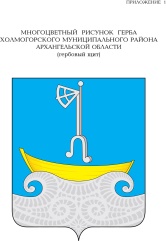 АДМИНИСТРАЦИЯ МУНИЦИПАЛЬНОГО ОБРАЗОВАНИЯ«ХОЛМОГОРСКИЙ МУНИЦИПАЛЬНЫЙ РАЙОН»П О С Т А Н О В Л Е Н И Еот «03» ноября . № 234с. ХолмогорыОб утверждении муниципальной программы «Развитие жилищно-коммунального хозяйства и охрана окружающей среды в Холмогорском муниципальном районе»(в редакции постановлений от 04.05.2021 г. № 65; от 01.06.2021 г. № 83, от 23.06.2021 г. № 97, от 02.08.2021 г. № 122, от 05.10.2021 г. № 140,                                           от 28.10.2021 г. № 166, от 02.11.2021 г. № 172, от 26.11.2021 г. № 191,                                      от 24.05.2022 г. № 76, от 15.09.2022 г. № 125, от 28.09.2022 г. № 134, от 31.10.2022 г. № 154)В соответствии со статьей 179 Бюджетного кодекса Российской Федерации, постановлением администрации муниципального образования «Холмогорский муниципальный район» от  № 188 «Об утверждении Порядка разработки, реализации и оценки эффективности муниципальных программ муниципального образования «Холмогорский муниципальный район», распоряжением администрации муниципального образования «Холмогорский муниципальный район» от  № 1060 «Об утверждении Перечня муниципальных программ муниципального образования «Холмогорский муниципальный район», предлагаемых к разработке в 2020 году» администрация муниципального образования «Холмогорский муниципальный район» постановляет:1. Утвердить прилагаемую муниципальную программу «Развитие жилищно-коммунального хозяйства и охрана окружающей среды в Холмогорском муниципальном районе».2. Настоящее постановление вступает в силу со дня его официального опубликования в газете «Холмогорский вестник».Глава муниципального образования«Холмогорский муниципальный район»				  Н.В. БольшаковаУТВЕРЖДЕНАпостановлением администрациимуниципального образования«Холмогорский муниципальный район» от 03 ноября 2020 г. № 234(в редакции постановлений от 04.05.2021 г. № 65; от 01.06.2021 г. № 83; от 23.06.2021 г. № 97, от 02.08.2021 г. № 122, от 05.10.2021 г. № 140, от 28.10.2021 г. № 166, от 02.11.2021 г. № 172, от 26.11.2021 г.                   № 191, от 24.05.2022 г.  № 76; от 28.09.2022 г. № 134, от 31.10.2022 г. № 154)МУНИЦИПАЛЬНАЯ ПРОГРАММА «Развитие жилищно-коммунального хозяйства и охрана окружающей среды в Холмогорском муниципальном районе»ПАСПОРТ муниципальной программы «Развитие жилищно-коммунального хозяйства и охрана окружающей среды в Холмогорском муниципальном районе»I. Приоритеты деятельности в сфере реализации муниципальной программыВ соответствии со Стратегией социально - экономического развития муниципального образования «Холмогорский муниципальный район» до 2035 года приоритетным направлением деятельности органов местного самоуправления в сфере жилищно-коммунального комплекса является создание комфортных условий для проживания граждан на территории Холмогорского муниципального района.Основной целью муниципальной программы является предоставление коммунальных услуг надлежащего  качества. Для этого необходимо развитие коммунальной инфраструктуры. Значительную актуальность имеет увеличение качества услуг водоснабжения и водоотведения.Кроме того, для улучшения экологической ситуации ведётся обустройство мест накопления отходов, в том числе с использованием раздельного сбора мусора. Повышается экологическое сознание населения района.В целях развития энергосбережения в рамках Программы реализуются мероприятия  в области повышения энергоэффективности.При разработке Программы учтены следующие нормативно-правовые акты:Указ Президента РФ от 7 мая 2018 года № 204 «О национальных целях и стратегических задачах развития Российской Федерации на период до 2024 года»;приказ Минэнерго России от 30 июня 2014 года № 398 «Об утверждении требований к форме программ в области энергосбережения и повышения энергетической эффективности организаций с участием государства и муниципального образования, организаций, осуществляющих регулируемые виды деятельности, и отчетности о ходе их реализации»;Стратегия социально-экономического развития Архангельской области до 2035 года, утвержденная областным законом  Архангельского областного Собрания депутатов от 13 февраля 2019 года № 57-5-03;Стратегия социально-экономического развития муниципального образования «Холмогорский муниципальный район» до 2035 года, утвержденная Решением Собрания депутатов МО «Холмогорский муниципальный район» от 15 июня 2020 года № 86.II. Характеристика сферы реализации муниципальной программыУстаревшая система топливно-энергетического комплекса и жилищно - коммунального хозяйства  Холмогорского муниципального района не позволяет обеспечивать выполнение требований к качеству коммунальных услуг, поставляемых потребителям.Системы холодного водоснабжения и водоотведения в Холмогорском муниципальном районе эксплуатируется от 17 до 54 лет. К системам водоснабжения относятся насосные станции водозабора в количестве 15 сооружений и 5 станций очистки воды. К системам водоотведения относятся канализационно- насосные станции в количестве 19 единиц, станции биологической очистки в количестве 10 сооружений. Сверхнормативные сроки эксплуатации оборудования приводят к аварийным и техническим эксплуатационным неисправностям.Модернизация объектов топливно-энергетического комплекса и жилищно-коммунального хозяйства позволит:повысить эффективность, качество жилищно-коммунальных услуг;повысить надежность работы инженерных систем жизнеобеспечения, комфортность и безопасность условий проживания;улучшить экологическую ситуацию в поселениях.	В целом Холмогорский муниципальный район является районом с благоприятной экологической ситуацией. Негативное воздействие на окружающую среду оказывается в основном из-за несовершенства системы обращения с отходами производства и потребления.На территории  МО «Холмогорский муниципальный район» ежегодно проводятся   мероприятия: общие субботники по уборке территории поселков	;благоустройство и озеленение территорий населенных пунктов, памятных и мемориальных мест; рейды по выявлению несанкционированных свалок и ликвидация этих мест; расчистка водоохранных зон водных объектов от твердых коммунальных отходов; ведется работа в учебных заведениях по экологическому образованию и воспитанию учащихся; размещается информация экологической направленности в СМИ и на стендах (за 2016-2020 гг. ликвидировано 46 несанкционированных свалок на территории  МО «Холмогорский муниципальный район»). с 2019 года произведено устройство 175 контейнерных площадок. Наиболее острыми проблемами в районе остаются следующие проблемы: отсутствие современного подхода к применению экологически корректных технологий обезвреживания отходов;необходимость использования всех возможностей для предотвращения образования отходов; отсутствие вторичного использования всех полезных фракций отходов, включая получение энергии; экологически правильное обезвреживание неутилизируемых фракций;отсутствие мест хранения, переработки и утилизации твердых бытовых отходов. Многие свалки на территории Холмогорского муниципального района не соответствуют экологическим требованиям.Для решения озвученных проблем необходимо:повышение экономической и экологической эффективности процесса санитарной очистки на территории района;выявление необходимого комплекса мероприятий и перспективное развитие системы организации деятельности с отходами производства и потребления на территории Холмогорского муниципального района;создание и содержание системы сбора вторсырья;создание современного, отвечающего всем требованиям экологического законодательства, полигона твердых бытовых отходов.На территории Холмогорского муниципального района к 2020 году выполнены требования Федерального закона от 23 ноября 2009 года № 261-ФЗ «Об энергосбережении и о повышении энергетической эффективности и о внесении изменений в отдельные законодательные акты Российской Федерации» в части установки приборов учета энергетических ресурсов и воды в большинстве бюджетных учреждений. Однако вопрос установки приборов учета энергетических ресурсов и воды в бюджетных учреждениях остается актуальным.В результате проведенных энергосберегающих мероприятий и мероприятий по установке приборов учета в бюджетных учреждениях района снизилось потребление топливно-энергетических ресурсов: тепловая энергия – на 20%, холодное водоснабжение – на 11%. Потребление электрической энергии незначительно возросло на 1,5% что объясняется увеличением электрических приборов, техники в образовательном процессе.Энергосбережение является актуальным и необходимым условием нормального функционирования всех сфер деятельности района. При непрерывном росте цен на энергоресурсы, только повышение эффективности использования энергоносителей, позволит добиться экономии как топливно – энергетических, так и финансовых ресурсов На территории Холмогорского муниципального района недостаточно развита система учета отпуска  и расходования энергоресурсов на розничном рынке, что не позволяет выстраивать экономически выгодные и эффективные отношения между производителями и потребителями коммунальных услуг.Существующий уровень потребления и энергоемкости экономики и социальной сферы муниципального образования приводит к следующим негативным последствиям:снижению эффективности бюджетных расходов, вызванному ростом доли затрат на оплату коммунальных услуг в общих затратах на муниципальное управление;опережающему росту затрат на оплату коммунальных ресурсов в расходах на содержание муниципальных бюджетных учреждений образования, культуры и вызванному этим снижению эффективности оказания услуг;росту затрат предприятий района на оплату топливно-энергетических и коммунальных ресурсов, приводящему к снижению конкурентоспособности и рентабельности их деятельности;росту стоимости жилищно-коммунальных услуг при ограниченных возможностях населения самостоятельно регулировать объем их потребления;отсутствие свободных мощностей для подключения новых потребителей.В связи с трудным финансовым положением предприятий, сложной ситуацией в бюджетной сфере района с каждым годом работа в данном направлении становится все актуальнее.III. Механизм реализации муниципальной программыОтветственным исполнителем муниципальной программы является администрация МО «Холмогорский муниципальный район», в лице отдела жилищно-коммунального хозяйства администрации МО «Холмогорский муниципальный район».Перечень мероприятий муниципальной программы приведен в приложении № 1 к муниципальной программе.Мероприятия пункта 1.1 перечня мероприятий предусматривают приобретение оборудования его частей и комплектующих для объектов муниципальной собственности, таких как приобретение резервных источников электропитания, ремонт/устройство водоразборных колонок, проводить ежегодную актуализацию схем теплоснабжения/водоснабжения и водоотведения, приобретение воздуходувок на СБО, приобретение резервных насосов для скважины на станции ВОС М.Товра.Мероприятия пункта 2.1. перечня мероприятий предусматривают устройство контейнерных площадок, приобретение контейнеров для накопления ТКО, содержание мест накопления ТКО, мероприятия по ликвидации несанкционированных свалок. Администрация МО «Холмогорский муниципальный район» принимает участие в реализации национального проекта «Комплексная система обращения с ТКО», включенная в национальный проект «Экология».  По данным мероприятиям ответственный исполнитель отдел ЖКХ администрации МО «Холмогорский муниципальный район».Мероприятия пункта 3.1 перечня мероприятий предполагает: оснащение  муниципальных учреждений приборами учета энергетических ресурсов в муниципальных бюджетных учреждениях, замену  люминесцентных светильников на светодиодные, которые осуществляются подведомственными учреждениями: управление образования администрации МО «Холмогорский муниципальный район»; МКУК ХЦКС; МКУК ХЦМБ; МКУК «Историко-мемориальный музей М.В. Ломоносова». По мероприятиям муниципальной программы   «Развитие жилищно-коммунального хозяйства и охрана окружающей среды в Холмогорском муниципальном районе» закупки будут проходить в соответствии с Федеральным законом от 5 апреля 2013 года № 44-ФЗ «О контрактной системе в сфере закупок товаров, работ, услуг для обеспечения государственных и муниципальных нужд».Объемы финансовых средств муниципальной программы являются прогнозными и подлежат ежегодному уточнению.IV. Ожидаемые результаты реализации муниципальной программыРеализация Программы позволит достичь следующих результатов:обеспечение территории Холмогорского муниципального района местами (площадками) накопления твердых коммунальных отходов, также и их содержание (24 контейнерных площадок, 85 контейнеров, содержание 30 контейнерных площадок);ликвидация крупных несанкционированных свалок на территории Холмогорского муниципального района;приобретение резервного источника электропитания на объект первой категории на котельную ст. Паленьга, МО «Белогорское»;произвести ремонт 10 шт. водоразборных колонок на территории Холмогорского муниципального района;к 2024 году произвести устройство 5 водоразборных колонокпровести ежегодную актуализацию схем теплоснабжения/водоснабжения и водоотведения;приобрести две воздуходувки на СБО (МО «Усть-Пинежское»; МО «Холмогорское»);приобрести два резервных насоса для артезианской скважины на ст. ВОС М.Товра;провести энергосберегающие мероприятия в муниципальных бюджетных учреждениях Холмогорского муниципального района (оснащение 3  приборов учета холодной воды, приобретение и установка светодиодных светильников)._______________ПРИЛОЖЕНИЕ № 1к  муниципальной программе «Развитие жилищно-коммунального хозяйства и охраны окружающей среды в Холмогорском муниципальном районе» ПЕРЕЧЕНЬ МЕРОПРИЯТИЙ муниципальной программы «Развитие жилищно-коммунального хозяйства                         и охрана окружающей среды в Холмогорском муниципальном районе»	_______________ПРИЛОЖЕНИЕ № 2к  муниципальной программе«Развитие жилищно-коммунальногохозяйства и охраны окружающейсреды в Холмогорскоммуниципальном районе»ПЕРЕЧЕНЬ целевых показателей муниципальной программыПорядок расчета и источники информации о значенияхцелевых показателей муниципальной программы_____________Наименование муниципальной программы«Развитие жилищно-коммунального хозяйства и охрана окружающей среды в Холмогорском муниципальном районе»Ответственный исполнитель муниципальной программыАдминистрация МО «Холмогорский муниципальный район» (отдел жилищно-коммунального хозяйства администрации МО «Холмогорский муниципальный район»Соисполнители муниципальной  программынетУчастники муниципальной программыАдминистрации  сельских  поселений  МО «Холмогорский муниципальный район»; Управление образования администрации МО «Холмогорский муниципальный район»; МКУК ХЦКС;МКУК ХЦМБ; МКУК «Историко-мемориальный музей М.В. Ломоносова»Подпрограммы, в том числе ведомственные целевые программынетЦели муниципальной программыПовышение конкурентоспособности, финансовой устойчивости, энергетической и экологической безопасности системы коммунальной и энергетической инфраструктуры, направленной на обеспечение потребностей социально-экономического развития Холмогорского муниципального района;Улучшение качества окружающей среды и формирование предпосылок создания экологически ориентированной модели роста экономики Холмогорского муниципального района, обеспечивающей сохранение благоприятной среды обитания для достижения высокого качества жизни каждого человекаЗадачи муниципальной программы 1. Повышение устойчивости и надежности функционирования инфраструктуры жизнеобеспечения населения МО «Холмогорский муниципальный район»;2. Развитие системы организации деятельности с отходами потребления на территории                 МО «Холмогорский муниципальный район»;3.  Сокращение объема потерь энергетических ресурсов в процессе эксплуатации муниципальных зданий и уменьшение объема потребления энергетических ресурсов с сохранением полезного эффективного использования. Сроки и этапы реализации муниципальной программы2021 - 2024 годы. Программа реализуется в один этапЦелевые показатели эффективности реализации муниципальной программы1. Доля жителей, пользующихся одновременно централизованными системами водоснабжения и водоотведения 2. Удовлетворённость населения качеством жилищно-коммунальных услуг3. Показатель надежности и энергетической эффективности в теплоснабжении4. Показатель надежности и энергетической эффективности в водоснабжении5. Показатель надежности и энергетической эффективности в водоотведении         6. Количество ликвидированных  несанкционированных свалок  7. Количество вновь созданных мест (площадок) для  сбора ТКО8. Количество установленных контейнеров9. Удельный расход энергетических ресурсов муниципальными учреждениями (электроэнергия; тепловая энергия; холодная вода)Объемы и источники финансирования муниципальной программыОбщий объем финансирования – 10486,07696 тыс. рублей, в том числе:                        средства федерального бюджета – 0,0 тыс. рублей;средства областного бюджета – 0,0 тыс.рублей;
средства районного бюджета – 10486,07696тыс. рублей;внебюджетные источники – 0,0 тыс. рублей;иные источники – 0,0 тыс. рублей.НаименованиемероприятияОтветственныйисполнитель,соисполнители, участникиОтветственныйисполнитель,соисполнители, участникиОтветственныйисполнитель,соисполнители, участникиИсточникфинансированияИсточникфинансированияИсточникфинансированияИсточникфинансированияОбъем финансирования, тыс. рублейОбъем финансирования, тыс. рублейОбъем финансирования, тыс. рублейОбъем финансирования, тыс. рублейОбъем финансирования, тыс. рублейОбъем финансирования, тыс. рублейОбъем финансирования, тыс. рублейОбъем финансирования, тыс. рублейОбъем финансирования, тыс. рублейОбъем финансирования, тыс. рублейПоказателирезультатареализациимероприятияпо годамСвязь с целевыми показателями программы (подпрограммы)Связь с целевыми показателями программы (подпрограммы)Связь с целевыми показателями программы (подпрограммы)НаименованиемероприятияОтветственныйисполнитель,соисполнители, участникиОтветственныйисполнитель,соисполнители, участникиОтветственныйисполнитель,соисполнители, участникиИсточникфинансированияИсточникфинансированияИсточникфинансированияИсточникфинансированиявсеговсего2021 год2021 год2021 год2022 год2022 год2022 год2023 год2024 годПоказателирезультатареализациимероприятияпо годамСвязь с целевыми показателями программы (подпрограммы)Связь с целевыми показателями программы (подпрограммы)Связь с целевыми показателями программы (подпрограммы)Цель муниципальной программы: повышение конкурентноспособности, финансовой устойчивости, энергетической и экологической безопасности системы коммунальной и энергетической инфраструктуры, направленной на обеспечение потребностей социально-экономического развития Холмогорского муниципального района; улучшение качества окружающей среды и формирование предпосылок создания экологически ориентированной модели роста экономики Холмогорского муниципального района, обеспечивающей сохранение благоприятной среды обитания для достижения высокого качества жизни каждого человека.Цель муниципальной программы: повышение конкурентноспособности, финансовой устойчивости, энергетической и экологической безопасности системы коммунальной и энергетической инфраструктуры, направленной на обеспечение потребностей социально-экономического развития Холмогорского муниципального района; улучшение качества окружающей среды и формирование предпосылок создания экологически ориентированной модели роста экономики Холмогорского муниципального района, обеспечивающей сохранение благоприятной среды обитания для достижения высокого качества жизни каждого человека.Цель муниципальной программы: повышение конкурентноспособности, финансовой устойчивости, энергетической и экологической безопасности системы коммунальной и энергетической инфраструктуры, направленной на обеспечение потребностей социально-экономического развития Холмогорского муниципального района; улучшение качества окружающей среды и формирование предпосылок создания экологически ориентированной модели роста экономики Холмогорского муниципального района, обеспечивающей сохранение благоприятной среды обитания для достижения высокого качества жизни каждого человека.Цель муниципальной программы: повышение конкурентноспособности, финансовой устойчивости, энергетической и экологической безопасности системы коммунальной и энергетической инфраструктуры, направленной на обеспечение потребностей социально-экономического развития Холмогорского муниципального района; улучшение качества окружающей среды и формирование предпосылок создания экологически ориентированной модели роста экономики Холмогорского муниципального района, обеспечивающей сохранение благоприятной среды обитания для достижения высокого качества жизни каждого человека.Цель муниципальной программы: повышение конкурентноспособности, финансовой устойчивости, энергетической и экологической безопасности системы коммунальной и энергетической инфраструктуры, направленной на обеспечение потребностей социально-экономического развития Холмогорского муниципального района; улучшение качества окружающей среды и формирование предпосылок создания экологически ориентированной модели роста экономики Холмогорского муниципального района, обеспечивающей сохранение благоприятной среды обитания для достижения высокого качества жизни каждого человека.Цель муниципальной программы: повышение конкурентноспособности, финансовой устойчивости, энергетической и экологической безопасности системы коммунальной и энергетической инфраструктуры, направленной на обеспечение потребностей социально-экономического развития Холмогорского муниципального района; улучшение качества окружающей среды и формирование предпосылок создания экологически ориентированной модели роста экономики Холмогорского муниципального района, обеспечивающей сохранение благоприятной среды обитания для достижения высокого качества жизни каждого человека.Цель муниципальной программы: повышение конкурентноспособности, финансовой устойчивости, энергетической и экологической безопасности системы коммунальной и энергетической инфраструктуры, направленной на обеспечение потребностей социально-экономического развития Холмогорского муниципального района; улучшение качества окружающей среды и формирование предпосылок создания экологически ориентированной модели роста экономики Холмогорского муниципального района, обеспечивающей сохранение благоприятной среды обитания для достижения высокого качества жизни каждого человека.Цель муниципальной программы: повышение конкурентноспособности, финансовой устойчивости, энергетической и экологической безопасности системы коммунальной и энергетической инфраструктуры, направленной на обеспечение потребностей социально-экономического развития Холмогорского муниципального района; улучшение качества окружающей среды и формирование предпосылок создания экологически ориентированной модели роста экономики Холмогорского муниципального района, обеспечивающей сохранение благоприятной среды обитания для достижения высокого качества жизни каждого человека.Цель муниципальной программы: повышение конкурентноспособности, финансовой устойчивости, энергетической и экологической безопасности системы коммунальной и энергетической инфраструктуры, направленной на обеспечение потребностей социально-экономического развития Холмогорского муниципального района; улучшение качества окружающей среды и формирование предпосылок создания экологически ориентированной модели роста экономики Холмогорского муниципального района, обеспечивающей сохранение благоприятной среды обитания для достижения высокого качества жизни каждого человека.Цель муниципальной программы: повышение конкурентноспособности, финансовой устойчивости, энергетической и экологической безопасности системы коммунальной и энергетической инфраструктуры, направленной на обеспечение потребностей социально-экономического развития Холмогорского муниципального района; улучшение качества окружающей среды и формирование предпосылок создания экологически ориентированной модели роста экономики Холмогорского муниципального района, обеспечивающей сохранение благоприятной среды обитания для достижения высокого качества жизни каждого человека.Цель муниципальной программы: повышение конкурентноспособности, финансовой устойчивости, энергетической и экологической безопасности системы коммунальной и энергетической инфраструктуры, направленной на обеспечение потребностей социально-экономического развития Холмогорского муниципального района; улучшение качества окружающей среды и формирование предпосылок создания экологически ориентированной модели роста экономики Холмогорского муниципального района, обеспечивающей сохранение благоприятной среды обитания для достижения высокого качества жизни каждого человека.Цель муниципальной программы: повышение конкурентноспособности, финансовой устойчивости, энергетической и экологической безопасности системы коммунальной и энергетической инфраструктуры, направленной на обеспечение потребностей социально-экономического развития Холмогорского муниципального района; улучшение качества окружающей среды и формирование предпосылок создания экологически ориентированной модели роста экономики Холмогорского муниципального района, обеспечивающей сохранение благоприятной среды обитания для достижения высокого качества жизни каждого человека.Цель муниципальной программы: повышение конкурентноспособности, финансовой устойчивости, энергетической и экологической безопасности системы коммунальной и энергетической инфраструктуры, направленной на обеспечение потребностей социально-экономического развития Холмогорского муниципального района; улучшение качества окружающей среды и формирование предпосылок создания экологически ориентированной модели роста экономики Холмогорского муниципального района, обеспечивающей сохранение благоприятной среды обитания для достижения высокого качества жизни каждого человека.Цель муниципальной программы: повышение конкурентноспособности, финансовой устойчивости, энергетической и экологической безопасности системы коммунальной и энергетической инфраструктуры, направленной на обеспечение потребностей социально-экономического развития Холмогорского муниципального района; улучшение качества окружающей среды и формирование предпосылок создания экологически ориентированной модели роста экономики Холмогорского муниципального района, обеспечивающей сохранение благоприятной среды обитания для достижения высокого качества жизни каждого человека.Цель муниципальной программы: повышение конкурентноспособности, финансовой устойчивости, энергетической и экологической безопасности системы коммунальной и энергетической инфраструктуры, направленной на обеспечение потребностей социально-экономического развития Холмогорского муниципального района; улучшение качества окружающей среды и формирование предпосылок создания экологически ориентированной модели роста экономики Холмогорского муниципального района, обеспечивающей сохранение благоприятной среды обитания для достижения высокого качества жизни каждого человека.Цель муниципальной программы: повышение конкурентноспособности, финансовой устойчивости, энергетической и экологической безопасности системы коммунальной и энергетической инфраструктуры, направленной на обеспечение потребностей социально-экономического развития Холмогорского муниципального района; улучшение качества окружающей среды и формирование предпосылок создания экологически ориентированной модели роста экономики Холмогорского муниципального района, обеспечивающей сохранение благоприятной среды обитания для достижения высокого качества жизни каждого человека.Цель муниципальной программы: повышение конкурентноспособности, финансовой устойчивости, энергетической и экологической безопасности системы коммунальной и энергетической инфраструктуры, направленной на обеспечение потребностей социально-экономического развития Холмогорского муниципального района; улучшение качества окружающей среды и формирование предпосылок создания экологически ориентированной модели роста экономики Холмогорского муниципального района, обеспечивающей сохранение благоприятной среды обитания для достижения высокого качества жизни каждого человека.Цель муниципальной программы: повышение конкурентноспособности, финансовой устойчивости, энергетической и экологической безопасности системы коммунальной и энергетической инфраструктуры, направленной на обеспечение потребностей социально-экономического развития Холмогорского муниципального района; улучшение качества окружающей среды и формирование предпосылок создания экологически ориентированной модели роста экономики Холмогорского муниципального района, обеспечивающей сохранение благоприятной среды обитания для достижения высокого качества жизни каждого человека.Цель муниципальной программы: повышение конкурентноспособности, финансовой устойчивости, энергетической и экологической безопасности системы коммунальной и энергетической инфраструктуры, направленной на обеспечение потребностей социально-экономического развития Холмогорского муниципального района; улучшение качества окружающей среды и формирование предпосылок создания экологически ориентированной модели роста экономики Холмогорского муниципального района, обеспечивающей сохранение благоприятной среды обитания для достижения высокого качества жизни каждого человека.Цель муниципальной программы: повышение конкурентноспособности, финансовой устойчивости, энергетической и экологической безопасности системы коммунальной и энергетической инфраструктуры, направленной на обеспечение потребностей социально-экономического развития Холмогорского муниципального района; улучшение качества окружающей среды и формирование предпосылок создания экологически ориентированной модели роста экономики Холмогорского муниципального района, обеспечивающей сохранение благоприятной среды обитания для достижения высокого качества жизни каждого человека.Цель муниципальной программы: повышение конкурентноспособности, финансовой устойчивости, энергетической и экологической безопасности системы коммунальной и энергетической инфраструктуры, направленной на обеспечение потребностей социально-экономического развития Холмогорского муниципального района; улучшение качества окружающей среды и формирование предпосылок создания экологически ориентированной модели роста экономики Холмогорского муниципального района, обеспечивающей сохранение благоприятной среды обитания для достижения высокого качества жизни каждого человека.Цель муниципальной программы: повышение конкурентноспособности, финансовой устойчивости, энергетической и экологической безопасности системы коммунальной и энергетической инфраструктуры, направленной на обеспечение потребностей социально-экономического развития Холмогорского муниципального района; улучшение качества окружающей среды и формирование предпосылок создания экологически ориентированной модели роста экономики Холмогорского муниципального района, обеспечивающей сохранение благоприятной среды обитания для достижения высокого качества жизни каждого человека.Задача 1: Повышение устойчивости и надежности функционирования инфраструктуры жизнеобеспечения населения МО «Холмогорский муниципальный район»Задача 1: Повышение устойчивости и надежности функционирования инфраструктуры жизнеобеспечения населения МО «Холмогорский муниципальный район»Задача 1: Повышение устойчивости и надежности функционирования инфраструктуры жизнеобеспечения населения МО «Холмогорский муниципальный район»Задача 1: Повышение устойчивости и надежности функционирования инфраструктуры жизнеобеспечения населения МО «Холмогорский муниципальный район»Задача 1: Повышение устойчивости и надежности функционирования инфраструктуры жизнеобеспечения населения МО «Холмогорский муниципальный район»Задача 1: Повышение устойчивости и надежности функционирования инфраструктуры жизнеобеспечения населения МО «Холмогорский муниципальный район»Задача 1: Повышение устойчивости и надежности функционирования инфраструктуры жизнеобеспечения населения МО «Холмогорский муниципальный район»Задача 1: Повышение устойчивости и надежности функционирования инфраструктуры жизнеобеспечения населения МО «Холмогорский муниципальный район»Задача 1: Повышение устойчивости и надежности функционирования инфраструктуры жизнеобеспечения населения МО «Холмогорский муниципальный район»Задача 1: Повышение устойчивости и надежности функционирования инфраструктуры жизнеобеспечения населения МО «Холмогорский муниципальный район»Задача 1: Повышение устойчивости и надежности функционирования инфраструктуры жизнеобеспечения населения МО «Холмогорский муниципальный район»Задача 1: Повышение устойчивости и надежности функционирования инфраструктуры жизнеобеспечения населения МО «Холмогорский муниципальный район»Задача 1: Повышение устойчивости и надежности функционирования инфраструктуры жизнеобеспечения населения МО «Холмогорский муниципальный район»Задача 1: Повышение устойчивости и надежности функционирования инфраструктуры жизнеобеспечения населения МО «Холмогорский муниципальный район»Задача 1: Повышение устойчивости и надежности функционирования инфраструктуры жизнеобеспечения населения МО «Холмогорский муниципальный район»Задача 1: Повышение устойчивости и надежности функционирования инфраструктуры жизнеобеспечения населения МО «Холмогорский муниципальный район»Задача 1: Повышение устойчивости и надежности функционирования инфраструктуры жизнеобеспечения населения МО «Холмогорский муниципальный район»Задача 1: Повышение устойчивости и надежности функционирования инфраструктуры жизнеобеспечения населения МО «Холмогорский муниципальный район»Задача 1: Повышение устойчивости и надежности функционирования инфраструктуры жизнеобеспечения населения МО «Холмогорский муниципальный район»Задача 1: Повышение устойчивости и надежности функционирования инфраструктуры жизнеобеспечения населения МО «Холмогорский муниципальный район»Задача 1: Повышение устойчивости и надежности функционирования инфраструктуры жизнеобеспечения населения МО «Холмогорский муниципальный район»Задача 1: Повышение устойчивости и надежности функционирования инфраструктуры жизнеобеспечения населения МО «Холмогорский муниципальный район»1.1. Приобретение  оборудования его частей и комплектующих для объектов  муниципальной собственности1.1. Приобретение  оборудования его частей и комплектующих для объектов  муниципальной собственностиАдминистрация МО «Холмогорский муниципальный район»(Отдел ЖКХ)Администрация МО «Холмогорский муниципальный район»(Отдел ЖКХ)Администрация МО «Холмогорский муниципальный район»(Отдел ЖКХ)итогоитогоитого5526,406965526,406964285,576964285,576964285,57696910,83910,83910,833300,0 Пункт 1.1., 1.2. Перечня целевых показателей муниципальной программы (Далее – Перечень) Пункт 1.1., 1.2. Перечня целевых показателей муниципальной программы (Далее – Перечень) 1.1. Приобретение  оборудования его частей и комплектующих для объектов  муниципальной собственности1.1. Приобретение  оборудования его частей и комплектующих для объектов  муниципальной собственностиАдминистрация МО «Холмогорский муниципальный район»(Отдел ЖКХ)Администрация МО «Холмогорский муниципальный район»(Отдел ЖКХ)Администрация МО «Холмогорский муниципальный район»(Отдел ЖКХ)федеральный бюджетфедеральный бюджетфедеральный бюджет 0,0 0,00,0 0,0 0,0 0,0 0,0 0,0  0,00,0 Пункт 1.1., 1.2. Перечня целевых показателей муниципальной программы (Далее – Перечень) Пункт 1.1., 1.2. Перечня целевых показателей муниципальной программы (Далее – Перечень) 1.1. Приобретение  оборудования его частей и комплектующих для объектов  муниципальной собственности1.1. Приобретение  оборудования его частей и комплектующих для объектов  муниципальной собственностиАдминистрация МО «Холмогорский муниципальный район»(Отдел ЖКХ)Администрация МО «Холмогорский муниципальный район»(Отдел ЖКХ)Администрация МО «Холмогорский муниципальный район»(Отдел ЖКХ)областной бюджет  областной бюджет  областной бюджет   0,0 0,0 0,0 0,0 0,00,0 0,0 0,0  0,00,0 Пункт 1.1., 1.2. Перечня целевых показателей муниципальной программы (Далее – Перечень) Пункт 1.1., 1.2. Перечня целевых показателей муниципальной программы (Далее – Перечень) 1.1. Приобретение  оборудования его частей и комплектующих для объектов  муниципальной собственности1.1. Приобретение  оборудования его частей и комплектующих для объектов  муниципальной собственностиАдминистрация МО «Холмогорский муниципальный район»(Отдел ЖКХ)Администрация МО «Холмогорский муниципальный район»(Отдел ЖКХ)Администрация МО «Холмогорский муниципальный район»(Отдел ЖКХ)районный бюджетрайонный бюджетрайонный бюджет5526,406965526,406964285,576964285,576964285,57696910,83910,83910,833300,0 Пункт 1.1., 1.2. Перечня целевых показателей муниципальной программы (Далее – Перечень) Пункт 1.1., 1.2. Перечня целевых показателей муниципальной программы (Далее – Перечень) 1.1. Приобретение  оборудования его частей и комплектующих для объектов  муниципальной собственности1.1. Приобретение  оборудования его частей и комплектующих для объектов  муниципальной собственностиАдминистрация МО «Холмогорский муниципальный район»(Отдел ЖКХ)Администрация МО «Холмогорский муниципальный район»(Отдел ЖКХ)Администрация МО «Холмогорский муниципальный район»(Отдел ЖКХ)иные источникииные источникииные источники 0,0 0,00,0 0,0 0,0 0,0 0,0 0,0  0,00,0 Пункт 1.1., 1.2. Перечня целевых показателей муниципальной программы (Далее – Перечень) Пункт 1.1., 1.2. Перечня целевых показателей муниципальной программы (Далее – Перечень) 1.1. Приобретение  оборудования его частей и комплектующих для объектов  муниципальной собственности1.1. Приобретение  оборудования его частей и комплектующих для объектов  муниципальной собственностиАдминистрация МО «Холмогорский муниципальный район»(Отдел ЖКХ)Администрация МО «Холмогорский муниципальный район»(Отдел ЖКХ)Администрация МО «Холмогорский муниципальный район»(Отдел ЖКХ)внебюджетные средствавнебюджетные средствавнебюджетные средства 0,0 0,0 0,0 0,0 0,00,0 0,0 0,0  0,00,0 Пункт 1.1., 1.2. Перечня целевых показателей муниципальной программы (Далее – Перечень) Пункт 1.1., 1.2. Перечня целевых показателей муниципальной программы (Далее – Перечень) 1.1.1. Замена воздуходувок  1.1.1. Замена воздуходувок  Администрация МО «Холмогорский муниципальный район»(Отдел ЖКХ)Администрация МО «Холмогорский муниципальный район»(Отдел ЖКХ)Администрация МО «Холмогорский муниципальный район»(Отдел ЖКХ)итогоитогоитого0,00,00,00,00,00,00,00,00,00,0Пункт 1.1.,            1.2., 1.5. Перечня  Пункт 1.1.,            1.2., 1.5. Перечня  1.1.1. Замена воздуходувок  1.1.1. Замена воздуходувок  Администрация МО «Холмогорский муниципальный район»(Отдел ЖКХ)Администрация МО «Холмогорский муниципальный район»(Отдел ЖКХ)Администрация МО «Холмогорский муниципальный район»(Отдел ЖКХ)федеральный бюджетфедеральный бюджетфедеральный бюджет0,00,00,00,00,00,00,00,00,00,0Пункт 1.1.,            1.2., 1.5. Перечня  Пункт 1.1.,            1.2., 1.5. Перечня  1.1.1. Замена воздуходувок  1.1.1. Замена воздуходувок  Администрация МО «Холмогорский муниципальный район»(Отдел ЖКХ)Администрация МО «Холмогорский муниципальный район»(Отдел ЖКХ)Администрация МО «Холмогорский муниципальный район»(Отдел ЖКХ)областной бюджет  областной бюджет  областной бюджет  0,00,00,00,00,00,00,00,00,00,0Пункт 1.1.,            1.2., 1.5. Перечня  Пункт 1.1.,            1.2., 1.5. Перечня  1.1.1. Замена воздуходувок  1.1.1. Замена воздуходувок  Администрация МО «Холмогорский муниципальный район»(Отдел ЖКХ)Администрация МО «Холмогорский муниципальный район»(Отдел ЖКХ)Администрация МО «Холмогорский муниципальный район»(Отдел ЖКХ)районный бюджетрайонный бюджетрайонный бюджет0,00,00,00,00,00,00,00,00,00,0Пункт 1.1.,            1.2., 1.5. Перечня  Пункт 1.1.,            1.2., 1.5. Перечня  1.1.1. Замена воздуходувок  1.1.1. Замена воздуходувок  Администрация МО «Холмогорский муниципальный район»(Отдел ЖКХ)Администрация МО «Холмогорский муниципальный район»(Отдел ЖКХ)Администрация МО «Холмогорский муниципальный район»(Отдел ЖКХ)иные источникииные источникииные источники 0,0 0,00,0 0,0 0,0 0,0 0,0 0,0  0,00,0 Пункт 1.1.,            1.2., 1.5. Перечня  Пункт 1.1.,            1.2., 1.5. Перечня  1.1.1. Замена воздуходувок  1.1.1. Замена воздуходувок  Администрация МО «Холмогорский муниципальный район»(Отдел ЖКХ)Администрация МО «Холмогорский муниципальный район»(Отдел ЖКХ)Администрация МО «Холмогорский муниципальный район»(Отдел ЖКХ)внебюджетные      средствавнебюджетные      средствавнебюджетные      средства 0,0 0,0 0,0 0,0 0,00,0 0,0 0,0  0,00,0 Пункт 1.1.,            1.2., 1.5. Перечня  Пункт 1.1.,            1.2., 1.5. Перечня  1.1.2. Приобретение резервных источников электропитания на объекты первой категории – котельная ст. Паленьга МО «Белогорское»1.1.2. Приобретение резервных источников электропитания на объекты первой категории – котельная ст. Паленьга МО «Белогорское»Администрация МО «Холмогорский муниципальный район»(Отдел ЖКХ)Администрация МО «Холмогорский муниципальный район»(Отдел ЖКХ)Администрация МО «Холмогорский муниципальный район»(Отдел ЖКХ)итогоитогоитого510,0510,0510,0510,0510,0 0,0 0,0 0,0 0,00,0 В 2021 году приобретение РИСЭ на котельную ст. Паленьга, МО «Белогорское»В 2021 году приобретение РИСЭ на котельную ст. Паленьга, МО «Белогорское»Пункт 1.1.,              1.2.Перечня  Пункт 1.1.,              1.2.Перечня  1.1.2. Приобретение резервных источников электропитания на объекты первой категории – котельная ст. Паленьга МО «Белогорское»1.1.2. Приобретение резервных источников электропитания на объекты первой категории – котельная ст. Паленьга МО «Белогорское»Администрация МО «Холмогорский муниципальный район»(Отдел ЖКХ)Администрация МО «Холмогорский муниципальный район»(Отдел ЖКХ)Администрация МО «Холмогорский муниципальный район»(Отдел ЖКХ)федеральный бюджетфедеральный бюджетфедеральный бюджет 0,0 0,00,0 0,0 0,0  0,0 0,0 0,0 0,00,0 В 2021 году приобретение РИСЭ на котельную ст. Паленьга, МО «Белогорское»В 2021 году приобретение РИСЭ на котельную ст. Паленьга, МО «Белогорское»Пункт 1.1.,              1.2.Перечня  Пункт 1.1.,              1.2.Перечня  1.1.2. Приобретение резервных источников электропитания на объекты первой категории – котельная ст. Паленьга МО «Белогорское»1.1.2. Приобретение резервных источников электропитания на объекты первой категории – котельная ст. Паленьга МО «Белогорское»Администрация МО «Холмогорский муниципальный район»(Отдел ЖКХ)Администрация МО «Холмогорский муниципальный район»(Отдел ЖКХ)Администрация МО «Холмогорский муниципальный район»(Отдел ЖКХ)областной бюджет  областной бюджет  областной бюджет   0,0 0,00,0 0,0 0,0  0,0 0,0 0,0 0,00,0 В 2021 году приобретение РИСЭ на котельную ст. Паленьга, МО «Белогорское»В 2021 году приобретение РИСЭ на котельную ст. Паленьга, МО «Белогорское»Пункт 1.1.,              1.2.Перечня  Пункт 1.1.,              1.2.Перечня  1.1.2. Приобретение резервных источников электропитания на объекты первой категории – котельная ст. Паленьга МО «Белогорское»1.1.2. Приобретение резервных источников электропитания на объекты первой категории – котельная ст. Паленьга МО «Белогорское»Администрация МО «Холмогорский муниципальный район»(Отдел ЖКХ)Администрация МО «Холмогорский муниципальный район»(Отдел ЖКХ)Администрация МО «Холмогорский муниципальный район»(Отдел ЖКХ)районный бюджетрайонный бюджетрайонный бюджет510,0510,0510,0510,0510,0 0,0 0,0 0,0 0,00,0 В 2021 году приобретение РИСЭ на котельную ст. Паленьга, МО «Белогорское»В 2021 году приобретение РИСЭ на котельную ст. Паленьга, МО «Белогорское»Пункт 1.1.,              1.2.Перечня  Пункт 1.1.,              1.2.Перечня  1.1.2. Приобретение резервных источников электропитания на объекты первой категории – котельная ст. Паленьга МО «Белогорское»1.1.2. Приобретение резервных источников электропитания на объекты первой категории – котельная ст. Паленьга МО «Белогорское»Администрация МО «Холмогорский муниципальный район»(Отдел ЖКХ)Администрация МО «Холмогорский муниципальный район»(Отдел ЖКХ)Администрация МО «Холмогорский муниципальный район»(Отдел ЖКХ)иные источникииные источникииные источники 0,0 0,00,0 0,0 0,0 0,0 0,0 0,0  0,00,0 В 2021 году приобретение РИСЭ на котельную ст. Паленьга, МО «Белогорское»В 2021 году приобретение РИСЭ на котельную ст. Паленьга, МО «Белогорское»Пункт 1.1.,              1.2.Перечня  Пункт 1.1.,              1.2.Перечня  1.1.2. Приобретение резервных источников электропитания на объекты первой категории – котельная ст. Паленьга МО «Белогорское»1.1.2. Приобретение резервных источников электропитания на объекты первой категории – котельная ст. Паленьга МО «Белогорское»Администрация МО «Холмогорский муниципальный район»(Отдел ЖКХ)Администрация МО «Холмогорский муниципальный район»(Отдел ЖКХ)Администрация МО «Холмогорский муниципальный район»(Отдел ЖКХ)внебюджетные      средствавнебюджетные      средствавнебюджетные      средства 0,0 0,0 0,0 0,0 0,00,0 0,0 0,0  0,00,0 В 2021 году приобретение РИСЭ на котельную ст. Паленьга, МО «Белогорское»В 2021 году приобретение РИСЭ на котельную ст. Паленьга, МО «Белогорское»Пункт 1.1.,              1.2.Перечня  Пункт 1.1.,              1.2.Перечня  1.1.3. Приобретение насосов для артезианской скважины на                 ст. М. Товра1.1.3. Приобретение насосов для артезианской скважины на                 ст. М. ТовраАдминистрация МО «Холмогорский муниципальный район»(Отдел ЖКХ)Администрация МО «Холмогорский муниципальный район»(Отдел ЖКХ)Администрация МО «Холмогорский муниципальный район»(Отдел ЖКХ)итогоитогоитого307,99605307,996050,00,00,0157,99605157,99605157,99605150,00,0 В 2022 году приобретение насоса (1 шт.) на ВОС М. Товра.В 2023 году приобретение насоса (1шт.) на ВОС М. ТовраВ 2022 году приобретение насоса (1 шт.) на ВОС М. Товра.В 2023 году приобретение насоса (1шт.) на ВОС М. ТовраПункт 1.1.,             1.2., 1.4.Перечня  Пункт 1.1.,             1.2., 1.4.Перечня  1.1.3. Приобретение насосов для артезианской скважины на                 ст. М. Товра1.1.3. Приобретение насосов для артезианской скважины на                 ст. М. ТовраАдминистрация МО «Холмогорский муниципальный район»(Отдел ЖКХ)Администрация МО «Холмогорский муниципальный район»(Отдел ЖКХ)Администрация МО «Холмогорский муниципальный район»(Отдел ЖКХ)федеральный бюджетфедеральный бюджетфедеральный бюджет 0,0 0,00,0 0,0 0,0 0,0 0,0 0,0  0,00,0 В 2022 году приобретение насоса (1 шт.) на ВОС М. Товра.В 2023 году приобретение насоса (1шт.) на ВОС М. ТовраВ 2022 году приобретение насоса (1 шт.) на ВОС М. Товра.В 2023 году приобретение насоса (1шт.) на ВОС М. ТовраПункт 1.1.,             1.2., 1.4.Перечня  Пункт 1.1.,             1.2., 1.4.Перечня  1.1.3. Приобретение насосов для артезианской скважины на                 ст. М. Товра1.1.3. Приобретение насосов для артезианской скважины на                 ст. М. ТовраАдминистрация МО «Холмогорский муниципальный район»(Отдел ЖКХ)Администрация МО «Холмогорский муниципальный район»(Отдел ЖКХ)Администрация МО «Холмогорский муниципальный район»(Отдел ЖКХ)областной бюджет  областной бюджет  областной бюджет   0,0 0,0 0,0 0,0 0,00,0 0,0 0,0  0,00,0 В 2022 году приобретение насоса (1 шт.) на ВОС М. Товра.В 2023 году приобретение насоса (1шт.) на ВОС М. ТовраВ 2022 году приобретение насоса (1 шт.) на ВОС М. Товра.В 2023 году приобретение насоса (1шт.) на ВОС М. ТовраПункт 1.1.,             1.2., 1.4.Перечня  Пункт 1.1.,             1.2., 1.4.Перечня  1.1.3. Приобретение насосов для артезианской скважины на                 ст. М. Товра1.1.3. Приобретение насосов для артезианской скважины на                 ст. М. ТовраАдминистрация МО «Холмогорский муниципальный район»(Отдел ЖКХ)Администрация МО «Холмогорский муниципальный район»(Отдел ЖКХ)Администрация МО «Холмогорский муниципальный район»(Отдел ЖКХ)районный бюджетрайонный бюджетрайонный бюджет307,99605307,996050,00,00,0157,99605157,99605157,99605150,00,0 В 2022 году приобретение насоса (1 шт.) на ВОС М. Товра.В 2023 году приобретение насоса (1шт.) на ВОС М. ТовраВ 2022 году приобретение насоса (1 шт.) на ВОС М. Товра.В 2023 году приобретение насоса (1шт.) на ВОС М. ТовраПункт 1.1.,             1.2., 1.4.Перечня  Пункт 1.1.,             1.2., 1.4.Перечня  1.1.3. Приобретение насосов для артезианской скважины на                 ст. М. Товра1.1.3. Приобретение насосов для артезианской скважины на                 ст. М. ТовраАдминистрация МО «Холмогорский муниципальный район»(Отдел ЖКХ)Администрация МО «Холмогорский муниципальный район»(Отдел ЖКХ)Администрация МО «Холмогорский муниципальный район»(Отдел ЖКХ)иные источникииные источникииные источники 0,0 0,00,00,00,0 0,0 0,0 0,0 0,00,0 В 2022 году приобретение насоса (1 шт.) на ВОС М. Товра.В 2023 году приобретение насоса (1шт.) на ВОС М. ТовраВ 2022 году приобретение насоса (1 шт.) на ВОС М. Товра.В 2023 году приобретение насоса (1шт.) на ВОС М. ТовраПункт 1.1.,             1.2., 1.4.Перечня  Пункт 1.1.,             1.2., 1.4.Перечня  1.1.3. Приобретение насосов для артезианской скважины на                 ст. М. Товра1.1.3. Приобретение насосов для артезианской скважины на                 ст. М. ТовраАдминистрация МО «Холмогорский муниципальный район»(Отдел ЖКХ)Администрация МО «Холмогорский муниципальный район»(Отдел ЖКХ)Администрация МО «Холмогорский муниципальный район»(Отдел ЖКХ)внебюджетные      средствавнебюджетные      средствавнебюджетные      средства 0,0 0,00,0 0,0 0,0 0,0 0,0 0,0  0,00,0 В 2022 году приобретение насоса (1 шт.) на ВОС М. Товра.В 2023 году приобретение насоса (1шт.) на ВОС М. ТовраВ 2022 году приобретение насоса (1 шт.) на ВОС М. Товра.В 2023 году приобретение насоса (1шт.) на ВОС М. ТовраПункт 1.1.,             1.2., 1.4.Перечня  Пункт 1.1.,             1.2., 1.4.Перечня  1.1.4. Ремонт водоразборных колонок в МО «Кехотское»1.1.4. Ремонт водоразборных колонок в МО «Кехотское»Администрация МО «Холмогорский муниципальный район»(Отдел ЖКХ)Администрация МО «Холмогорский муниципальный район»(Отдел ЖКХ)Администрация МО «Холмогорский муниципальный район»(Отдел ЖКХ)итогоитогоитого45,045,025,025,025,00,0 0,0 0,0 20,00,0 В 2021 г. ремонт  водоразборной колонки. В               2023 г. ремонт  двух водоразборных колонок. В 2021 г. ремонт  водоразборной колонки. В               2023 г. ремонт  двух водоразборных колонок. Пункт 1.2., 1.4. Перечня  Пункт 1.2., 1.4. Перечня  1.1.4. Ремонт водоразборных колонок в МО «Кехотское»1.1.4. Ремонт водоразборных колонок в МО «Кехотское»Администрация МО «Холмогорский муниципальный район»(Отдел ЖКХ)Администрация МО «Холмогорский муниципальный район»(Отдел ЖКХ)Администрация МО «Холмогорский муниципальный район»(Отдел ЖКХ)федеральный бюджетфедеральный бюджетфедеральный бюджет 0,0 0,00,0 0,0 0,0 0,0 0,0 0,0  0,00,0 В 2021 г. ремонт  водоразборной колонки. В               2023 г. ремонт  двух водоразборных колонок. В 2021 г. ремонт  водоразборной колонки. В               2023 г. ремонт  двух водоразборных колонок. Пункт 1.2., 1.4. Перечня  Пункт 1.2., 1.4. Перечня  1.1.4. Ремонт водоразборных колонок в МО «Кехотское»1.1.4. Ремонт водоразборных колонок в МО «Кехотское»Администрация МО «Холмогорский муниципальный район»(Отдел ЖКХ)Администрация МО «Холмогорский муниципальный район»(Отдел ЖКХ)Администрация МО «Холмогорский муниципальный район»(Отдел ЖКХ)областной бюджет  областной бюджет  областной бюджет   0,0 0,00,0 0,0 0,0 0,0 0,0 0,0  0,00,0 В 2021 г. ремонт  водоразборной колонки. В               2023 г. ремонт  двух водоразборных колонок. В 2021 г. ремонт  водоразборной колонки. В               2023 г. ремонт  двух водоразборных колонок. Пункт 1.2., 1.4. Перечня  Пункт 1.2., 1.4. Перечня  1.1.4. Ремонт водоразборных колонок в МО «Кехотское»1.1.4. Ремонт водоразборных колонок в МО «Кехотское»Администрация МО «Холмогорский муниципальный район»(Отдел ЖКХ)Администрация МО «Холмогорский муниципальный район»(Отдел ЖКХ)Администрация МО «Холмогорский муниципальный район»(Отдел ЖКХ)районный бюджетрайонный бюджетрайонный бюджет45,045,025,025,025,00,0 0,0 0,0 20,00,0 В 2021 г. ремонт  водоразборной колонки. В               2023 г. ремонт  двух водоразборных колонок. В 2021 г. ремонт  водоразборной колонки. В               2023 г. ремонт  двух водоразборных колонок. Пункт 1.2., 1.4. Перечня  Пункт 1.2., 1.4. Перечня  1.1.4. Ремонт водоразборных колонок в МО «Кехотское»1.1.4. Ремонт водоразборных колонок в МО «Кехотское»Администрация МО «Холмогорский муниципальный район»(Отдел ЖКХ)Администрация МО «Холмогорский муниципальный район»(Отдел ЖКХ)Администрация МО «Холмогорский муниципальный район»(Отдел ЖКХ)иные источникииные источникииные источники 0,0 0,00,0 0,0 0,0 0,0 0,0 0,0  0,0 0,0В 2021 г. ремонт  водоразборной колонки. В               2023 г. ремонт  двух водоразборных колонок. В 2021 г. ремонт  водоразборной колонки. В               2023 г. ремонт  двух водоразборных колонок. Пункт 1.2., 1.4. Перечня  Пункт 1.2., 1.4. Перечня  1.1.4. Ремонт водоразборных колонок в МО «Кехотское»1.1.4. Ремонт водоразборных колонок в МО «Кехотское»Администрация МО «Холмогорский муниципальный район»(Отдел ЖКХ)Администрация МО «Холмогорский муниципальный район»(Отдел ЖКХ)Администрация МО «Холмогорский муниципальный район»(Отдел ЖКХ)внебюджетные      средствавнебюджетные      средствавнебюджетные      средства 0,0 0,0 0,0 0,0 0,00,0 0,0 0,0  0,00,0 В 2021 г. ремонт  водоразборной колонки. В               2023 г. ремонт  двух водоразборных колонок. В 2021 г. ремонт  водоразборной колонки. В               2023 г. ремонт  двух водоразборных колонок. Пункт 1.2., 1.4. Перечня  Пункт 1.2., 1.4. Перечня  1.1.5. Устройство водоразборных колонок  1.1.5. Устройство водоразборных колонок  Администрация МО «Холмогорский муниципальный район» (Отдел ЖКХ)Администрация МО «Холмогорский муниципальный район» (Отдел ЖКХ)Администрация МО «Холмогорский муниципальный район» (Отдел ЖКХ)итогоитогоитого280280 120,0  120,0  120,0 0,0 0,0 0,0 1600,0 В 2021 году устройство водоразборной колонки в МО «Луковецкое»;  В 2023 году  устройство двух водоразборных колонок в МО «Емецкое», МО «Усть-Пинежское»;  В 2021 году устройство водоразборной колонки в МО «Луковецкое»;  В 2023 году  устройство двух водоразборных колонок в МО «Емецкое», МО «Усть-Пинежское»;  Пункт 1.2., 1.4. Перечня  Пункт 1.2., 1.4. Перечня  1.1.5. Устройство водоразборных колонок  1.1.5. Устройство водоразборных колонок  Администрация МО «Холмогорский муниципальный район» (Отдел ЖКХ)Администрация МО «Холмогорский муниципальный район» (Отдел ЖКХ)Администрация МО «Холмогорский муниципальный район» (Отдел ЖКХ)федеральный бюджетфедеральный бюджетфедеральный бюджет 0,0 0,00,0 0,0 0,0 0,0 0,0 0,0  0,00,0 В 2021 году устройство водоразборной колонки в МО «Луковецкое»;  В 2023 году  устройство двух водоразборных колонок в МО «Емецкое», МО «Усть-Пинежское»;  В 2021 году устройство водоразборной колонки в МО «Луковецкое»;  В 2023 году  устройство двух водоразборных колонок в МО «Емецкое», МО «Усть-Пинежское»;  Пункт 1.2., 1.4. Перечня  Пункт 1.2., 1.4. Перечня  1.1.5. Устройство водоразборных колонок  1.1.5. Устройство водоразборных колонок  Администрация МО «Холмогорский муниципальный район» (Отдел ЖКХ)Администрация МО «Холмогорский муниципальный район» (Отдел ЖКХ)Администрация МО «Холмогорский муниципальный район» (Отдел ЖКХ)областной бюджет  областной бюджет  областной бюджет   0,0 0,00,0 0,0 0,0 0,0 0,0 0,0  0,00,0 В 2021 году устройство водоразборной колонки в МО «Луковецкое»;  В 2023 году  устройство двух водоразборных колонок в МО «Емецкое», МО «Усть-Пинежское»;  В 2021 году устройство водоразборной колонки в МО «Луковецкое»;  В 2023 году  устройство двух водоразборных колонок в МО «Емецкое», МО «Усть-Пинежское»;  Пункт 1.2., 1.4. Перечня  Пункт 1.2., 1.4. Перечня  1.1.5. Устройство водоразборных колонок  1.1.5. Устройство водоразборных колонок  Администрация МО «Холмогорский муниципальный район» (Отдел ЖКХ)Администрация МО «Холмогорский муниципальный район» (Отдел ЖКХ)Администрация МО «Холмогорский муниципальный район» (Отдел ЖКХ)районный бюджетрайонный бюджетрайонный бюджет280280 120,0  120,0  120,0 0,0 0,0 0,0 1600,0 В 2021 году устройство водоразборной колонки в МО «Луковецкое»;  В 2023 году  устройство двух водоразборных колонок в МО «Емецкое», МО «Усть-Пинежское»;  В 2021 году устройство водоразборной колонки в МО «Луковецкое»;  В 2023 году  устройство двух водоразборных колонок в МО «Емецкое», МО «Усть-Пинежское»;  Пункт 1.2., 1.4. Перечня  Пункт 1.2., 1.4. Перечня  1.1.5. Устройство водоразборных колонок  1.1.5. Устройство водоразборных колонок  Администрация МО «Холмогорский муниципальный район» (Отдел ЖКХ)Администрация МО «Холмогорский муниципальный район» (Отдел ЖКХ)Администрация МО «Холмогорский муниципальный район» (Отдел ЖКХ)иные источникииные источникииные источники 0,0 0,00,0 0,0 0,0 0,0 0,0 0,0  0,00,0 В 2021 году устройство водоразборной колонки в МО «Луковецкое»;  В 2023 году  устройство двух водоразборных колонок в МО «Емецкое», МО «Усть-Пинежское»;  В 2021 году устройство водоразборной колонки в МО «Луковецкое»;  В 2023 году  устройство двух водоразборных колонок в МО «Емецкое», МО «Усть-Пинежское»;  Пункт 1.2., 1.4. Перечня  Пункт 1.2., 1.4. Перечня  1.1.5. Устройство водоразборных колонок  1.1.5. Устройство водоразборных колонок  Администрация МО «Холмогорский муниципальный район» (Отдел ЖКХ)Администрация МО «Холмогорский муниципальный район» (Отдел ЖКХ)Администрация МО «Холмогорский муниципальный район» (Отдел ЖКХ)внебюджетные      средствавнебюджетные      средствавнебюджетные      средства 0,0 0,0 0,0 0,0 0,00,0 0,0 0,0  0,00,0 В 2021 году устройство водоразборной колонки в МО «Луковецкое»;  В 2023 году  устройство двух водоразборных колонок в МО «Емецкое», МО «Усть-Пинежское»;  В 2021 году устройство водоразборной колонки в МО «Луковецкое»;  В 2023 году  устройство двух водоразборных колонок в МО «Емецкое», МО «Усть-Пинежское»;  Пункт 1.2., 1.4. Перечня  Пункт 1.2., 1.4. Перечня  1.1.6. Актуализация схем водоснабжения и водоотведения/ теплоснабжения  1.1.6. Актуализация схем водоснабжения и водоотведения/ теплоснабжения  Администрация МО «Холмогорский муниципальный район» (Отдел ЖКХ)Администрация МО «Холмогорский муниципальный район» (Отдел ЖКХ)Администрация МО «Холмогорский муниципальный район» (Отдел ЖКХ)итогоитогоитого62,062,062,062,062,00,0 0,0 0,0  0,00,0 Актуализация схем водоснабжения и водоотведения/ теплоснабжения сельских поселений Холмогорского муниципального района  Актуализация схем водоснабжения и водоотведения/ теплоснабжения сельских поселений Холмогорского муниципального района  Пункт 1.3.,             1.4., 1.5. Перечня  Пункт 1.3.,             1.4., 1.5. Перечня  1.1.6. Актуализация схем водоснабжения и водоотведения/ теплоснабжения  1.1.6. Актуализация схем водоснабжения и водоотведения/ теплоснабжения  Администрация МО «Холмогорский муниципальный район» (Отдел ЖКХ)Администрация МО «Холмогорский муниципальный район» (Отдел ЖКХ)Администрация МО «Холмогорский муниципальный район» (Отдел ЖКХ)федеральный бюджетфедеральный бюджетфедеральный бюджет 0,0 0,0 0,0 0,0 0,00,0 0,0 0,0  0,00,0 Актуализация схем водоснабжения и водоотведения/ теплоснабжения сельских поселений Холмогорского муниципального района  Актуализация схем водоснабжения и водоотведения/ теплоснабжения сельских поселений Холмогорского муниципального района  Пункт 1.3.,             1.4., 1.5. Перечня  Пункт 1.3.,             1.4., 1.5. Перечня  1.1.6. Актуализация схем водоснабжения и водоотведения/ теплоснабжения  1.1.6. Актуализация схем водоснабжения и водоотведения/ теплоснабжения  Администрация МО «Холмогорский муниципальный район» (Отдел ЖКХ)Администрация МО «Холмогорский муниципальный район» (Отдел ЖКХ)Администрация МО «Холмогорский муниципальный район» (Отдел ЖКХ)областной бюджет  областной бюджет  областной бюджет   0,0 0,0 0,0 0,0 0,00,0 0,0 0,0  0,00,0 Актуализация схем водоснабжения и водоотведения/ теплоснабжения сельских поселений Холмогорского муниципального района  Актуализация схем водоснабжения и водоотведения/ теплоснабжения сельских поселений Холмогорского муниципального района  Пункт 1.3.,             1.4., 1.5. Перечня  Пункт 1.3.,             1.4., 1.5. Перечня  1.1.6. Актуализация схем водоснабжения и водоотведения/ теплоснабжения  1.1.6. Актуализация схем водоснабжения и водоотведения/ теплоснабжения  Администрация МО «Холмогорский муниципальный район» (Отдел ЖКХ)Администрация МО «Холмогорский муниципальный район» (Отдел ЖКХ)Администрация МО «Холмогорский муниципальный район» (Отдел ЖКХ)районный бюджетрайонный бюджетрайонный бюджет62,062,062.062.062.00,0 0,0 0,0  0,00,0 Актуализация схем водоснабжения и водоотведения/ теплоснабжения сельских поселений Холмогорского муниципального района  Актуализация схем водоснабжения и водоотведения/ теплоснабжения сельских поселений Холмогорского муниципального района  Пункт 1.3.,             1.4., 1.5. Перечня  Пункт 1.3.,             1.4., 1.5. Перечня  1.1.6. Актуализация схем водоснабжения и водоотведения/ теплоснабжения  1.1.6. Актуализация схем водоснабжения и водоотведения/ теплоснабжения  Администрация МО «Холмогорский муниципальный район» (Отдел ЖКХ)Администрация МО «Холмогорский муниципальный район» (Отдел ЖКХ)Администрация МО «Холмогорский муниципальный район» (Отдел ЖКХ)иные источникииные источникииные источники 0,0 0,00,0 0,0 0,0 0,0 0,0 0,0  0,00,0 Актуализация схем водоснабжения и водоотведения/ теплоснабжения сельских поселений Холмогорского муниципального района  Актуализация схем водоснабжения и водоотведения/ теплоснабжения сельских поселений Холмогорского муниципального района  Пункт 1.3.,             1.4., 1.5. Перечня  Пункт 1.3.,             1.4., 1.5. Перечня  1.1.6. Актуализация схем водоснабжения и водоотведения/ теплоснабжения  1.1.6. Актуализация схем водоснабжения и водоотведения/ теплоснабжения  Администрация МО «Холмогорский муниципальный район» (Отдел ЖКХ)Администрация МО «Холмогорский муниципальный район» (Отдел ЖКХ)Администрация МО «Холмогорский муниципальный район» (Отдел ЖКХ)внебюджетные      средствавнебюджетные      средствавнебюджетные      средства 0,0 0,0 0,0 0,0 0,00,0 0,0 0,0  0,0 0,0Актуализация схем водоснабжения и водоотведения/ теплоснабжения сельских поселений Холмогорского муниципального района  Актуализация схем водоснабжения и водоотведения/ теплоснабжения сельских поселений Холмогорского муниципального района  Пункт 1.3.,             1.4., 1.5. Перечня  Пункт 1.3.,             1.4., 1.5. Перечня  1.1.7. Приобретение коммунальной техники 1.1.7. Приобретение коммунальной техники Администрация МО «Холмогорский муниципальный район»(ХОЗУ)Администрация МО «Холмогорский муниципальный район»(ХОЗУ)Администрация МО «Холмогорский муниципальный район»(ХОЗУ)итогоитогоитого2500,02500,02500,02500,02500,0 0,0 0,0 0,00,0  0,0В 2021 году приобретение вакуумной (ассенизаторской)                         машины В 2021 году приобретение вакуумной (ассенизаторской)                         машины Пункт 1.1.,             1.2., 1.4.Перечня  Пункт 1.1.,             1.2., 1.4.Перечня  1.1.7. Приобретение коммунальной техники 1.1.7. Приобретение коммунальной техники Администрация МО «Холмогорский муниципальный район»(ХОЗУ)Администрация МО «Холмогорский муниципальный район»(ХОЗУ)Администрация МО «Холмогорский муниципальный район»(ХОЗУ)федеральный бюджетфедеральный бюджетфедеральный бюджет 0,0 0,0 0,0 0,0 0,00,0 0,0 0,0  0,0 0,0В 2021 году приобретение вакуумной (ассенизаторской)                         машины В 2021 году приобретение вакуумной (ассенизаторской)                         машины Пункт 1.1.,             1.2., 1.4.Перечня  Пункт 1.1.,             1.2., 1.4.Перечня  1.1.7. Приобретение коммунальной техники 1.1.7. Приобретение коммунальной техники Администрация МО «Холмогорский муниципальный район»(ХОЗУ)Администрация МО «Холмогорский муниципальный район»(ХОЗУ)Администрация МО «Холмогорский муниципальный район»(ХОЗУ)областной бюджет  областной бюджет  областной бюджет   0,0 0,0 0,0 0,0 0,00,0 0,0 0,0  0,0 0,0В 2021 году приобретение вакуумной (ассенизаторской)                         машины В 2021 году приобретение вакуумной (ассенизаторской)                         машины Пункт 1.1.,             1.2., 1.4.Перечня  Пункт 1.1.,             1.2., 1.4.Перечня  1.1.7. Приобретение коммунальной техники 1.1.7. Приобретение коммунальной техники Администрация МО «Холмогорский муниципальный район»(ХОЗУ)Администрация МО «Холмогорский муниципальный район»(ХОЗУ)Администрация МО «Холмогорский муниципальный район»(ХОЗУ)районный бюджетрайонный бюджетрайонный бюджет25002500250025002500 0,0 0,0 0,00,0  0,0В 2021 году приобретение вакуумной (ассенизаторской)                         машины В 2021 году приобретение вакуумной (ассенизаторской)                         машины Пункт 1.1.,             1.2., 1.4.Перечня  Пункт 1.1.,             1.2., 1.4.Перечня  1.1.7. Приобретение коммунальной техники 1.1.7. Приобретение коммунальной техники Администрация МО «Холмогорский муниципальный район»(ХОЗУ)Администрация МО «Холмогорский муниципальный район»(ХОЗУ)Администрация МО «Холмогорский муниципальный район»(ХОЗУ)иные источникииные источникииные источники 0,0 0,0 0,0 0,0 0,00,0 0,0 0,0  0,0 0,0В 2021 году приобретение вакуумной (ассенизаторской)                         машины В 2021 году приобретение вакуумной (ассенизаторской)                         машины Пункт 1.1.,             1.2., 1.4.Перечня  Пункт 1.1.,             1.2., 1.4.Перечня  1.1.7. Приобретение коммунальной техники 1.1.7. Приобретение коммунальной техники Администрация МО «Холмогорский муниципальный район»(ХОЗУ)Администрация МО «Холмогорский муниципальный район»(ХОЗУ)Администрация МО «Холмогорский муниципальный район»(ХОЗУ)внебюджетные      средствавнебюджетные      средствавнебюджетные      средства 0,0 0,0 0,0 0,0 0,00,0 0,0 0,0  0,0 0,0В 2021 году приобретение вакуумной (ассенизаторской)                         машины В 2021 году приобретение вакуумной (ассенизаторской)                         машины Пункт 1.1.,             1.2., 1.4.Перечня  Пункт 1.1.,             1.2., 1.4.Перечня  1.1.8. Арендная плата за имущество, в целях исполнения решения арбитражного суда Архангельской области1.1.8. Арендная плата за имущество, в целях исполнения решения арбитражного суда Архангельской областиАдминистрация МО «Холмогорский муниципальный район» (Отдел ЖКХ)Администрация МО «Холмогорский муниципальный район» (Отдел ЖКХ)Администрация МО «Холмогорский муниципальный район» (Отдел ЖКХ)итогоитогоитого781,245781,245260,415260,415260,415520,83520,83520,830,0 0,0 В 2021, 2022 г. выплата аренды за КОС                          с. ХолмогорыВ 2021, 2022 г. выплата аренды за КОС                          с. ХолмогорыПункт 1.1.,             1.4.Перечня  Пункт 1.1.,             1.4.Перечня  1.1.8. Арендная плата за имущество, в целях исполнения решения арбитражного суда Архангельской области1.1.8. Арендная плата за имущество, в целях исполнения решения арбитражного суда Архангельской областиАдминистрация МО «Холмогорский муниципальный район» (Отдел ЖКХ)Администрация МО «Холмогорский муниципальный район» (Отдел ЖКХ)Администрация МО «Холмогорский муниципальный район» (Отдел ЖКХ)федеральный бюджетфедеральный бюджетфедеральный бюджет 0,0 0,0 0,0 0,0 0,0 0,0 0,0 0,00,0  0,0В 2021, 2022 г. выплата аренды за КОС                          с. ХолмогорыВ 2021, 2022 г. выплата аренды за КОС                          с. ХолмогорыПункт 1.1.,             1.4.Перечня  Пункт 1.1.,             1.4.Перечня  1.1.8. Арендная плата за имущество, в целях исполнения решения арбитражного суда Архангельской области1.1.8. Арендная плата за имущество, в целях исполнения решения арбитражного суда Архангельской областиАдминистрация МО «Холмогорский муниципальный район» (Отдел ЖКХ)Администрация МО «Холмогорский муниципальный район» (Отдел ЖКХ)Администрация МО «Холмогорский муниципальный район» (Отдел ЖКХ)областной бюджет  областной бюджет  областной бюджет   0,0 0,0 0,0 0,0 0,0 0,0 0,0 0,00,0  0,0В 2021, 2022 г. выплата аренды за КОС                          с. ХолмогорыВ 2021, 2022 г. выплата аренды за КОС                          с. ХолмогорыПункт 1.1.,             1.4.Перечня  Пункт 1.1.,             1.4.Перечня  1.1.8. Арендная плата за имущество, в целях исполнения решения арбитражного суда Архангельской области1.1.8. Арендная плата за имущество, в целях исполнения решения арбитражного суда Архангельской областиАдминистрация МО «Холмогорский муниципальный район» (Отдел ЖКХ)Администрация МО «Холмогорский муниципальный район» (Отдел ЖКХ)Администрация МО «Холмогорский муниципальный район» (Отдел ЖКХ)районный бюджетрайонный бюджетрайонный бюджет781,245781,245260,415260,415260,415520,83520,83520,830,0 0,0 В 2021, 2022 г. выплата аренды за КОС                          с. ХолмогорыВ 2021, 2022 г. выплата аренды за КОС                          с. ХолмогорыПункт 1.1.,             1.4.Перечня  Пункт 1.1.,             1.4.Перечня  1.1.8. Арендная плата за имущество, в целях исполнения решения арбитражного суда Архангельской области1.1.8. Арендная плата за имущество, в целях исполнения решения арбитражного суда Архангельской областиАдминистрация МО «Холмогорский муниципальный район» (Отдел ЖКХ)Администрация МО «Холмогорский муниципальный район» (Отдел ЖКХ)Администрация МО «Холмогорский муниципальный район» (Отдел ЖКХ)иные источникииные источникииные источники 0,0 0,0 0,0 0,0 0,0 0,0 0,0 0,00,0  0,0В 2021, 2022 г. выплата аренды за КОС                          с. ХолмогорыВ 2021, 2022 г. выплата аренды за КОС                          с. ХолмогорыПункт 1.1.,             1.4.Перечня  Пункт 1.1.,             1.4.Перечня  1.1.8. Арендная плата за имущество, в целях исполнения решения арбитражного суда Архангельской области1.1.8. Арендная плата за имущество, в целях исполнения решения арбитражного суда Архангельской областиАдминистрация МО «Холмогорский муниципальный район» (Отдел ЖКХ)Администрация МО «Холмогорский муниципальный район» (Отдел ЖКХ)Администрация МО «Холмогорский муниципальный район» (Отдел ЖКХ)внебюджетные      средствавнебюджетные      средствавнебюджетные      средства 0,0 0,0 0,0 0,0 0,0 0,0 0,0 0,00,0  0,0В 2021, 2022 г. выплата аренды за КОС                          с. ХолмогорыВ 2021, 2022 г. выплата аренды за КОС                          с. ХолмогорыПункт 1.1.,             1.4.Перечня  Пункт 1.1.,             1.4.Перечня  1.1.9. Приобретение дизель-генератора мощностью 40 кВт на станцию очистки холодной воды в дер. Кузнецово МО «Емецкое»1.1.9. Приобретение дизель-генератора мощностью 40 кВт на станцию очистки холодной воды в дер. Кузнецово МО «Емецкое»Администрация МО «Холмогорский муниципальный район» (Отдел ЖКХ)Администрация МО «Холмогорский муниципальный район» (Отдел ЖКХ)Администрация МО «Холмогорский муниципальный район» (Отдел ЖКХ)итогоитогоитого547,000547,000547,000547,000547,0000,00,00,00,00,0В 2021 году  Приобретение дизель-генератора мощностью 40 кВт на станцию очистки холодной воды в дер. Кузнецово МО «Емецкое»В 2021 году  Приобретение дизель-генератора мощностью 40 кВт на станцию очистки холодной воды в дер. Кузнецово МО «Емецкое»Пункт 1.1.,              1.2.Перечня  Пункт 1.1.,              1.2.Перечня  1.1.9. Приобретение дизель-генератора мощностью 40 кВт на станцию очистки холодной воды в дер. Кузнецово МО «Емецкое»1.1.9. Приобретение дизель-генератора мощностью 40 кВт на станцию очистки холодной воды в дер. Кузнецово МО «Емецкое»Администрация МО «Холмогорский муниципальный район» (Отдел ЖКХ)Администрация МО «Холмогорский муниципальный район» (Отдел ЖКХ)Администрация МО «Холмогорский муниципальный район» (Отдел ЖКХ)федеральный бюджетфедеральный бюджетфедеральный бюджет0,00,00,00,00,00,00,00,00,00,0В 2021 году  Приобретение дизель-генератора мощностью 40 кВт на станцию очистки холодной воды в дер. Кузнецово МО «Емецкое»В 2021 году  Приобретение дизель-генератора мощностью 40 кВт на станцию очистки холодной воды в дер. Кузнецово МО «Емецкое»Пункт 1.1.,              1.2.Перечня  Пункт 1.1.,              1.2.Перечня  1.1.9. Приобретение дизель-генератора мощностью 40 кВт на станцию очистки холодной воды в дер. Кузнецово МО «Емецкое»1.1.9. Приобретение дизель-генератора мощностью 40 кВт на станцию очистки холодной воды в дер. Кузнецово МО «Емецкое»Администрация МО «Холмогорский муниципальный район» (Отдел ЖКХ)Администрация МО «Холмогорский муниципальный район» (Отдел ЖКХ)Администрация МО «Холмогорский муниципальный район» (Отдел ЖКХ)областной бюджет  областной бюджет  областной бюджет  0,00,00,00,00,00,00,00,00,00,0В 2021 году  Приобретение дизель-генератора мощностью 40 кВт на станцию очистки холодной воды в дер. Кузнецово МО «Емецкое»В 2021 году  Приобретение дизель-генератора мощностью 40 кВт на станцию очистки холодной воды в дер. Кузнецово МО «Емецкое»Пункт 1.1.,              1.2.Перечня  Пункт 1.1.,              1.2.Перечня  1.1.9. Приобретение дизель-генератора мощностью 40 кВт на станцию очистки холодной воды в дер. Кузнецово МО «Емецкое»1.1.9. Приобретение дизель-генератора мощностью 40 кВт на станцию очистки холодной воды в дер. Кузнецово МО «Емецкое»Администрация МО «Холмогорский муниципальный район» (Отдел ЖКХ)Администрация МО «Холмогорский муниципальный район» (Отдел ЖКХ)Администрация МО «Холмогорский муниципальный район» (Отдел ЖКХ)районный бюджетрайонный бюджетрайонный бюджет547,000547,000547,000547,000547,0000,00,00,00,00,0В 2021 году  Приобретение дизель-генератора мощностью 40 кВт на станцию очистки холодной воды в дер. Кузнецово МО «Емецкое»В 2021 году  Приобретение дизель-генератора мощностью 40 кВт на станцию очистки холодной воды в дер. Кузнецово МО «Емецкое»Пункт 1.1.,              1.2.Перечня  Пункт 1.1.,              1.2.Перечня  1.1.9. Приобретение дизель-генератора мощностью 40 кВт на станцию очистки холодной воды в дер. Кузнецово МО «Емецкое»1.1.9. Приобретение дизель-генератора мощностью 40 кВт на станцию очистки холодной воды в дер. Кузнецово МО «Емецкое»Администрация МО «Холмогорский муниципальный район» (Отдел ЖКХ)Администрация МО «Холмогорский муниципальный район» (Отдел ЖКХ)Администрация МО «Холмогорский муниципальный район» (Отдел ЖКХ)иные источникииные источникииные источники0,00,00,00,00,00,00,00,00,00,0В 2021 году  Приобретение дизель-генератора мощностью 40 кВт на станцию очистки холодной воды в дер. Кузнецово МО «Емецкое»В 2021 году  Приобретение дизель-генератора мощностью 40 кВт на станцию очистки холодной воды в дер. Кузнецово МО «Емецкое»Пункт 1.1.,              1.2.Перечня  Пункт 1.1.,              1.2.Перечня  1.1.9. Приобретение дизель-генератора мощностью 40 кВт на станцию очистки холодной воды в дер. Кузнецово МО «Емецкое»1.1.9. Приобретение дизель-генератора мощностью 40 кВт на станцию очистки холодной воды в дер. Кузнецово МО «Емецкое»Администрация МО «Холмогорский муниципальный район» (Отдел ЖКХ)Администрация МО «Холмогорский муниципальный район» (Отдел ЖКХ)Администрация МО «Холмогорский муниципальный район» (Отдел ЖКХ)внебюджетные   средства   внебюджетные   средства   внебюджетные   средства   0,00,00,00,00,00,00,00,00,00,0В 2021 году  Приобретение дизель-генератора мощностью 40 кВт на станцию очистки холодной воды в дер. Кузнецово МО «Емецкое»В 2021 году  Приобретение дизель-генератора мощностью 40 кВт на станцию очистки холодной воды в дер. Кузнецово МО «Емецкое»Пункт 1.1.,              1.2.Перечня  Пункт 1.1.,              1.2.Перечня  1.1.10.  Приобретение комплектующих на станцию очистки холодной воды в дер. Кузнецово МО «Емецкое»1.1.10.  Приобретение комплектующих на станцию очистки холодной воды в дер. Кузнецово МО «Емецкое»Администрация МО «Холмогорский муниципальный район»Администрация МО «Холмогорский муниципальный район»Администрация МО «Холмогорский муниципальный район»итогоитогоитого133,66196133,66196133,66196133,66196133,661960,00,00,00,00,0В 2021 году приобретение комплектующих на станцию очистки холодной воды в дер. Кузнецово МО «Емецкое»В 2021 году приобретение комплектующих на станцию очистки холодной воды в дер. Кузнецово МО «Емецкое»Пункт 1.1.,              1.2.Перечня  Пункт 1.1.,              1.2.Перечня  1.1.10.  Приобретение комплектующих на станцию очистки холодной воды в дер. Кузнецово МО «Емецкое»1.1.10.  Приобретение комплектующих на станцию очистки холодной воды в дер. Кузнецово МО «Емецкое»Администрация МО «Холмогорский муниципальный район»Администрация МО «Холмогорский муниципальный район»Администрация МО «Холмогорский муниципальный район»федеральный бюджетфедеральный бюджетфедеральный бюджет0,00,00,00,00,00,00,00,00,00,0В 2021 году приобретение комплектующих на станцию очистки холодной воды в дер. Кузнецово МО «Емецкое»В 2021 году приобретение комплектующих на станцию очистки холодной воды в дер. Кузнецово МО «Емецкое»Пункт 1.1.,              1.2.Перечня  Пункт 1.1.,              1.2.Перечня  1.1.10.  Приобретение комплектующих на станцию очистки холодной воды в дер. Кузнецово МО «Емецкое»1.1.10.  Приобретение комплектующих на станцию очистки холодной воды в дер. Кузнецово МО «Емецкое»Администрация МО «Холмогорский муниципальный район»Администрация МО «Холмогорский муниципальный район»Администрация МО «Холмогорский муниципальный район»областной бюджет  областной бюджет  областной бюджет  0,00,00,00,00,00,00,00,00,00,0В 2021 году приобретение комплектующих на станцию очистки холодной воды в дер. Кузнецово МО «Емецкое»В 2021 году приобретение комплектующих на станцию очистки холодной воды в дер. Кузнецово МО «Емецкое»Пункт 1.1.,              1.2.Перечня  Пункт 1.1.,              1.2.Перечня  1.1.10.  Приобретение комплектующих на станцию очистки холодной воды в дер. Кузнецово МО «Емецкое»1.1.10.  Приобретение комплектующих на станцию очистки холодной воды в дер. Кузнецово МО «Емецкое»Администрация МО «Холмогорский муниципальный район»Администрация МО «Холмогорский муниципальный район»Администрация МО «Холмогорский муниципальный район»районный бюджетрайонный бюджетрайонный бюджет133,66196133,66196133,66196133,66196133,661960,00,00,00,00,0В 2021 году приобретение комплектующих на станцию очистки холодной воды в дер. Кузнецово МО «Емецкое»В 2021 году приобретение комплектующих на станцию очистки холодной воды в дер. Кузнецово МО «Емецкое»Пункт 1.1.,              1.2.Перечня  Пункт 1.1.,              1.2.Перечня  1.1.10.  Приобретение комплектующих на станцию очистки холодной воды в дер. Кузнецово МО «Емецкое»1.1.10.  Приобретение комплектующих на станцию очистки холодной воды в дер. Кузнецово МО «Емецкое»Администрация МО «Холмогорский муниципальный район»Администрация МО «Холмогорский муниципальный район»Администрация МО «Холмогорский муниципальный район»иные источникииные источникииные источники0,00,00,00,00,00,00,00,00,00,0В 2021 году приобретение комплектующих на станцию очистки холодной воды в дер. Кузнецово МО «Емецкое»В 2021 году приобретение комплектующих на станцию очистки холодной воды в дер. Кузнецово МО «Емецкое»Пункт 1.1.,              1.2.Перечня  Пункт 1.1.,              1.2.Перечня  1.1.10.  Приобретение комплектующих на станцию очистки холодной воды в дер. Кузнецово МО «Емецкое»1.1.10.  Приобретение комплектующих на станцию очистки холодной воды в дер. Кузнецово МО «Емецкое»Администрация МО «Холмогорский муниципальный район»Администрация МО «Холмогорский муниципальный район»Администрация МО «Холмогорский муниципальный район»внебюджетные   средства   внебюджетные   средства   внебюджетные   средства   0,00,00,00,00,00,00,00,00,00,0В 2021 году приобретение комплектующих на станцию очистки холодной воды в дер. Кузнецово МО «Емецкое»В 2021 году приобретение комплектующих на станцию очистки холодной воды в дер. Кузнецово МО «Емецкое»Пункт 1.1.,              1.2.Перечня  Пункт 1.1.,              1.2.Перечня  1.1.11. Устройство/Ремонт водоразборных колодцев  1.1.11. Устройство/Ремонт водоразборных колодцев  Администрация МО «Холмогорский муниципальный район»Администрация МО «Холмогорский муниципальный район»Администрация МО «Холмогорский муниципальный район»итогоитогоитого65,7577365,757730,00,00,065,7577365,7577365,757730,00,0В 2022 г. ремонт водоразборных колодцев на территории МО «Матигорское»В 2022 г. ремонт водоразборных колодцев на территории МО «Матигорское»Пункт 1.1.,              1.2.Перечня  Пункт 1.1.,              1.2.Перечня  1.1.11. Устройство/Ремонт водоразборных колодцев  1.1.11. Устройство/Ремонт водоразборных колодцев  Администрация МО «Холмогорский муниципальный район»Администрация МО «Холмогорский муниципальный район»Администрация МО «Холмогорский муниципальный район»федеральный бюджетфедеральный бюджетфедеральный бюджет0,00,00,00,00,00,00,00,00,00,0В 2022 г. ремонт водоразборных колодцев на территории МО «Матигорское»В 2022 г. ремонт водоразборных колодцев на территории МО «Матигорское»Пункт 1.1.,              1.2.Перечня  Пункт 1.1.,              1.2.Перечня  1.1.11. Устройство/Ремонт водоразборных колодцев  1.1.11. Устройство/Ремонт водоразборных колодцев  Администрация МО «Холмогорский муниципальный район»Администрация МО «Холмогорский муниципальный район»Администрация МО «Холмогорский муниципальный район»областной бюджет  областной бюджет  областной бюджет  0,00,00,00,00,00,00,00,00,00,0В 2022 г. ремонт водоразборных колодцев на территории МО «Матигорское»В 2022 г. ремонт водоразборных колодцев на территории МО «Матигорское»Пункт 1.1.,              1.2.Перечня  Пункт 1.1.,              1.2.Перечня  1.1.11. Устройство/Ремонт водоразборных колодцев  1.1.11. Устройство/Ремонт водоразборных колодцев  Администрация МО «Холмогорский муниципальный район»Администрация МО «Холмогорский муниципальный район»Администрация МО «Холмогорский муниципальный район»районный бюджетрайонный бюджетрайонный бюджет65,7577365,757730,00,00,065,7577365,7577365,757730,00,0В 2022 г. ремонт водоразборных колодцев на территории МО «Матигорское»В 2022 г. ремонт водоразборных колодцев на территории МО «Матигорское»Пункт 1.1.,              1.2.Перечня  Пункт 1.1.,              1.2.Перечня  1.1.11. Устройство/Ремонт водоразборных колодцев  1.1.11. Устройство/Ремонт водоразборных колодцев  Администрация МО «Холмогорский муниципальный район»Администрация МО «Холмогорский муниципальный район»Администрация МО «Холмогорский муниципальный район»иные источникииные источникииные источники 0,0 0,00,00,00,0 0,0 0,0 0,00,00,0В 2022 г. ремонт водоразборных колодцев на территории МО «Матигорское»В 2022 г. ремонт водоразборных колодцев на территории МО «Матигорское»Пункт 1.1.,              1.2.Перечня  Пункт 1.1.,              1.2.Перечня  1.1.11. Устройство/Ремонт водоразборных колодцев  1.1.11. Устройство/Ремонт водоразборных колодцев  Администрация МО «Холмогорский муниципальный район»Администрация МО «Холмогорский муниципальный район»Администрация МО «Холмогорский муниципальный район»внебюджетные   средствавнебюджетные   средствавнебюджетные   средства0,00,00,00,00,00,00,00,00,00,0В 2022 г. ремонт водоразборных колодцев на территории МО «Матигорское»В 2022 г. ремонт водоразборных колодцев на территории МО «Матигорское»Пункт 1.1.,              1.2.Перечня  Пункт 1.1.,              1.2.Перечня  1.1.12. Проведение анализов питьевой воды1.1.12. Проведение анализов питьевой водыитогоитогоитого167,5167,5127,5127,5127,540,040,040,00,00,0Проведение анализов питьевой воды из водных объектов на территории Холмогорского муниципального района Проведение анализов питьевой воды из водных объектов на территории Холмогорского муниципального района Пункт 1.1.,              1.2.Перечня  Пункт 1.1.,              1.2.Перечня  1.1.12. Проведение анализов питьевой воды1.1.12. Проведение анализов питьевой водыфедеральный бюджетфедеральный бюджетфедеральный бюджет0,00,00,00,00,00,00,00,00,00,0Проведение анализов питьевой воды из водных объектов на территории Холмогорского муниципального района Проведение анализов питьевой воды из водных объектов на территории Холмогорского муниципального района Пункт 1.1.,              1.2.Перечня  Пункт 1.1.,              1.2.Перечня  1.1.12. Проведение анализов питьевой воды1.1.12. Проведение анализов питьевой водыобластной бюджет  областной бюджет  областной бюджет  0,00,00,00,00,00,00,00,00,00,0Проведение анализов питьевой воды из водных объектов на территории Холмогорского муниципального района Проведение анализов питьевой воды из водных объектов на территории Холмогорского муниципального района Пункт 1.1.,              1.2.Перечня  Пункт 1.1.,              1.2.Перечня  1.1.12. Проведение анализов питьевой воды1.1.12. Проведение анализов питьевой водырайонный бюджетрайонный бюджетрайонный бюджет167,5167,5127,5127,5127,540,040,040,00,00,0Проведение анализов питьевой воды из водных объектов на территории Холмогорского муниципального района Проведение анализов питьевой воды из водных объектов на территории Холмогорского муниципального района Пункт 1.1.,              1.2.Перечня  Пункт 1.1.,              1.2.Перечня  1.1.12. Проведение анализов питьевой воды1.1.12. Проведение анализов питьевой водыиные источникииные источникииные источники0,00,00,00,00,00,00,00,00,00,0Проведение анализов питьевой воды из водных объектов на территории Холмогорского муниципального района Проведение анализов питьевой воды из водных объектов на территории Холмогорского муниципального района Пункт 1.1.,              1.2.Перечня  Пункт 1.1.,              1.2.Перечня  1.1.12. Проведение анализов питьевой воды1.1.12. Проведение анализов питьевой водывнебюджетные   средствавнебюджетные   средствавнебюджетные   средства0,00,00,00,00,00,00,00,00,00,0Проведение анализов питьевой воды из водных объектов на территории Холмогорского муниципального района Проведение анализов питьевой воды из водных объектов на территории Холмогорского муниципального района Пункт 1.1.,              1.2.Перечня  Пункт 1.1.,              1.2.Перечня  Задача 2: Развитие системы организации деятельности с отходами потребления на территории МО «Холмогорский муниципальный район»Задача 2: Развитие системы организации деятельности с отходами потребления на территории МО «Холмогорский муниципальный район»Задача 2: Развитие системы организации деятельности с отходами потребления на территории МО «Холмогорский муниципальный район»Задача 2: Развитие системы организации деятельности с отходами потребления на территории МО «Холмогорский муниципальный район»Задача 2: Развитие системы организации деятельности с отходами потребления на территории МО «Холмогорский муниципальный район»Задача 2: Развитие системы организации деятельности с отходами потребления на территории МО «Холмогорский муниципальный район»Задача 2: Развитие системы организации деятельности с отходами потребления на территории МО «Холмогорский муниципальный район»Задача 2: Развитие системы организации деятельности с отходами потребления на территории МО «Холмогорский муниципальный район»Задача 2: Развитие системы организации деятельности с отходами потребления на территории МО «Холмогорский муниципальный район»Задача 2: Развитие системы организации деятельности с отходами потребления на территории МО «Холмогорский муниципальный район»Задача 2: Развитие системы организации деятельности с отходами потребления на территории МО «Холмогорский муниципальный район»Задача 2: Развитие системы организации деятельности с отходами потребления на территории МО «Холмогорский муниципальный район»Задача 2: Развитие системы организации деятельности с отходами потребления на территории МО «Холмогорский муниципальный район»Задача 2: Развитие системы организации деятельности с отходами потребления на территории МО «Холмогорский муниципальный район»Задача 2: Развитие системы организации деятельности с отходами потребления на территории МО «Холмогорский муниципальный район»Задача 2: Развитие системы организации деятельности с отходами потребления на территории МО «Холмогорский муниципальный район»Задача 2: Развитие системы организации деятельности с отходами потребления на территории МО «Холмогорский муниципальный район»Задача 2: Развитие системы организации деятельности с отходами потребления на территории МО «Холмогорский муниципальный район»Задача 2: Развитие системы организации деятельности с отходами потребления на территории МО «Холмогорский муниципальный район»Задача 2: Развитие системы организации деятельности с отходами потребления на территории МО «Холмогорский муниципальный район»Задача 2: Развитие системы организации деятельности с отходами потребления на территории МО «Холмогорский муниципальный район»Задача 2: Развитие системы организации деятельности с отходами потребления на территории МО «Холмогорский муниципальный район»2.1. Реализация мероприятий в сфере обращения с отходами производства и потребления, в том числе с твердыми коммунальными отходами2.1. Реализация мероприятий в сфере обращения с отходами производства и потребления, в том числе с твердыми коммунальными отходами2.1. Реализация мероприятий в сфере обращения с отходами производства и потребления, в том числе с твердыми коммунальными отходамиАдминистрация МО «Холмогорский муниципальный район» (Отдел ЖКХ)Администрация МО «Холмогорский муниципальный район» (Отдел ЖКХ)Администрация МО «Холмогорский муниципальный район» (Отдел ЖКХ)итогоитого 4785,91622956,0956,0956,01415,416221415,416221415,416221600,01600,0814,5Пункт 2.1.,            2.2., 2.3. Перечня2.1. Реализация мероприятий в сфере обращения с отходами производства и потребления, в том числе с твердыми коммунальными отходами2.1. Реализация мероприятий в сфере обращения с отходами производства и потребления, в том числе с твердыми коммунальными отходами2.1. Реализация мероприятий в сфере обращения с отходами производства и потребления, в том числе с твердыми коммунальными отходамиАдминистрация МО «Холмогорский муниципальный район» (Отдел ЖКХ)Администрация МО «Холмогорский муниципальный район» (Отдел ЖКХ)Администрация МО «Холмогорский муниципальный район» (Отдел ЖКХ)федеральный бюджетфедеральный бюджет 0,00,0 0,0 0,0 0,0 0,0 0,0  0,0 0,00,0 Пункт 2.1.,            2.2., 2.3. Перечня2.1. Реализация мероприятий в сфере обращения с отходами производства и потребления, в том числе с твердыми коммунальными отходами2.1. Реализация мероприятий в сфере обращения с отходами производства и потребления, в том числе с твердыми коммунальными отходами2.1. Реализация мероприятий в сфере обращения с отходами производства и потребления, в том числе с твердыми коммунальными отходамиАдминистрация МО «Холмогорский муниципальный район» (Отдел ЖКХ)Администрация МО «Холмогорский муниципальный район» (Отдел ЖКХ)Администрация МО «Холмогорский муниципальный район» (Отдел ЖКХ)областной бюджет  областной бюджет   0,00,0 0,0 0,0 0,0 0,0 0,0  0,0 0,00,0 Пункт 2.1.,            2.2., 2.3. Перечня2.1. Реализация мероприятий в сфере обращения с отходами производства и потребления, в том числе с твердыми коммунальными отходами2.1. Реализация мероприятий в сфере обращения с отходами производства и потребления, в том числе с твердыми коммунальными отходами2.1. Реализация мероприятий в сфере обращения с отходами производства и потребления, в том числе с твердыми коммунальными отходамиАдминистрация МО «Холмогорский муниципальный район» (Отдел ЖКХ)Администрация МО «Холмогорский муниципальный район» (Отдел ЖКХ)Администрация МО «Холмогорский муниципальный район» (Отдел ЖКХ)районный бюджетрайонный бюджет4785,91622956,0956,0956,01415,416221415,416221415,416221600,01600,0814,5Пункт 2.1.,            2.2., 2.3. Перечня2.1. Реализация мероприятий в сфере обращения с отходами производства и потребления, в том числе с твердыми коммунальными отходами2.1. Реализация мероприятий в сфере обращения с отходами производства и потребления, в том числе с твердыми коммунальными отходами2.1. Реализация мероприятий в сфере обращения с отходами производства и потребления, в том числе с твердыми коммунальными отходамиАдминистрация МО «Холмогорский муниципальный район» (Отдел ЖКХ)Администрация МО «Холмогорский муниципальный район» (Отдел ЖКХ)Администрация МО «Холмогорский муниципальный район» (Отдел ЖКХ)иные источникииные источники 0,00,0 0,0 0,0 0,0 0,0 0,0  0,0 0,00,0 Пункт 2.1.,            2.2., 2.3. Перечня2.1. Реализация мероприятий в сфере обращения с отходами производства и потребления, в том числе с твердыми коммунальными отходами2.1. Реализация мероприятий в сфере обращения с отходами производства и потребления, в том числе с твердыми коммунальными отходами2.1. Реализация мероприятий в сфере обращения с отходами производства и потребления, в том числе с твердыми коммунальными отходамиАдминистрация МО «Холмогорский муниципальный район» (Отдел ЖКХ)Администрация МО «Холмогорский муниципальный район» (Отдел ЖКХ)Администрация МО «Холмогорский муниципальный район» (Отдел ЖКХ)внебюджетные      средствавнебюджетные      средства 0,0 0,0 0,0 0,00,0 0,0 0,0  0,0 0,00,0 Пункт 2.1.,            2.2., 2.3. Перечня2.1.1. Устройство контейнерных площадок2.1.1. Устройство контейнерных площадок2.1.1. Устройство контейнерных площадокАдминистрация МО «Холмогорский муниципальный район»(Отдел ЖКХ)Администрация МО «Холмогорский муниципальный район»(Отдел ЖКХ)Администрация МО «Холмогорский муниципальный район»(Отдел ЖКХ)итогоитого876,0126,0126,0126,0100,0 100,0 100,0 500,0500,0150,0В 2021 году устройство 3 шт. контейнерных площадок; в 2022 году устройство 10 шт.  контейнерных площадок; в 2023 году устройство 15 шт.  контейнерных площадок; в 2024 году устройство 7 шт.  контейнерных площадок.В 2021 году устройство 3 шт. контейнерных площадок; в 2022 году устройство 10 шт.  контейнерных площадок; в 2023 году устройство 15 шт.  контейнерных площадок; в 2024 году устройство 7 шт.  контейнерных площадок.В 2021 году устройство 3 шт. контейнерных площадок; в 2022 году устройство 10 шт.  контейнерных площадок; в 2023 году устройство 15 шт.  контейнерных площадок; в 2024 году устройство 7 шт.  контейнерных площадок. Пункт 2.2. Перечня2.1.1. Устройство контейнерных площадок2.1.1. Устройство контейнерных площадок2.1.1. Устройство контейнерных площадокАдминистрация МО «Холмогорский муниципальный район»(Отдел ЖКХ)Администрация МО «Холмогорский муниципальный район»(Отдел ЖКХ)Администрация МО «Холмогорский муниципальный район»(Отдел ЖКХ)федеральный бюджетфедеральный бюджет 0,0 0,0 0,0 0,00,0 0,0 0,0  0,0 0,00,0 В 2021 году устройство 3 шт. контейнерных площадок; в 2022 году устройство 10 шт.  контейнерных площадок; в 2023 году устройство 15 шт.  контейнерных площадок; в 2024 году устройство 7 шт.  контейнерных площадок.В 2021 году устройство 3 шт. контейнерных площадок; в 2022 году устройство 10 шт.  контейнерных площадок; в 2023 году устройство 15 шт.  контейнерных площадок; в 2024 году устройство 7 шт.  контейнерных площадок.В 2021 году устройство 3 шт. контейнерных площадок; в 2022 году устройство 10 шт.  контейнерных площадок; в 2023 году устройство 15 шт.  контейнерных площадок; в 2024 году устройство 7 шт.  контейнерных площадок. Пункт 2.2. Перечня2.1.1. Устройство контейнерных площадок2.1.1. Устройство контейнерных площадок2.1.1. Устройство контейнерных площадокАдминистрация МО «Холмогорский муниципальный район»(Отдел ЖКХ)Администрация МО «Холмогорский муниципальный район»(Отдел ЖКХ)Администрация МО «Холмогорский муниципальный район»(Отдел ЖКХ)областной бюджет  областной бюджет   0,0 0,0 0,0 0,00,0 0,0 0,0  0,0 0,00,0 В 2021 году устройство 3 шт. контейнерных площадок; в 2022 году устройство 10 шт.  контейнерных площадок; в 2023 году устройство 15 шт.  контейнерных площадок; в 2024 году устройство 7 шт.  контейнерных площадок.В 2021 году устройство 3 шт. контейнерных площадок; в 2022 году устройство 10 шт.  контейнерных площадок; в 2023 году устройство 15 шт.  контейнерных площадок; в 2024 году устройство 7 шт.  контейнерных площадок.В 2021 году устройство 3 шт. контейнерных площадок; в 2022 году устройство 10 шт.  контейнерных площадок; в 2023 году устройство 15 шт.  контейнерных площадок; в 2024 году устройство 7 шт.  контейнерных площадок. Пункт 2.2. Перечня2.1.1. Устройство контейнерных площадок2.1.1. Устройство контейнерных площадок2.1.1. Устройство контейнерных площадокАдминистрация МО «Холмогорский муниципальный район»(Отдел ЖКХ)Администрация МО «Холмогорский муниципальный район»(Отдел ЖКХ)Администрация МО «Холмогорский муниципальный район»(Отдел ЖКХ)районный бюджет районный бюджет 876,0126,0126,0126,0100,0 100,0 100,0 500,0500,0150,0В 2021 году устройство 3 шт. контейнерных площадок; в 2022 году устройство 10 шт.  контейнерных площадок; в 2023 году устройство 15 шт.  контейнерных площадок; в 2024 году устройство 7 шт.  контейнерных площадок.В 2021 году устройство 3 шт. контейнерных площадок; в 2022 году устройство 10 шт.  контейнерных площадок; в 2023 году устройство 15 шт.  контейнерных площадок; в 2024 году устройство 7 шт.  контейнерных площадок.В 2021 году устройство 3 шт. контейнерных площадок; в 2022 году устройство 10 шт.  контейнерных площадок; в 2023 году устройство 15 шт.  контейнерных площадок; в 2024 году устройство 7 шт.  контейнерных площадок. Пункт 2.2. Перечня2.1.1. Устройство контейнерных площадок2.1.1. Устройство контейнерных площадок2.1.1. Устройство контейнерных площадокАдминистрация МО «Холмогорский муниципальный район»(Отдел ЖКХ)Администрация МО «Холмогорский муниципальный район»(Отдел ЖКХ)Администрация МО «Холмогорский муниципальный район»(Отдел ЖКХ)иные источникииные источники 0,00,0 0,0 0,0 0,0 0,0 0,0  0,0 0,00,0 В 2021 году устройство 3 шт. контейнерных площадок; в 2022 году устройство 10 шт.  контейнерных площадок; в 2023 году устройство 15 шт.  контейнерных площадок; в 2024 году устройство 7 шт.  контейнерных площадок.В 2021 году устройство 3 шт. контейнерных площадок; в 2022 году устройство 10 шт.  контейнерных площадок; в 2023 году устройство 15 шт.  контейнерных площадок; в 2024 году устройство 7 шт.  контейнерных площадок.В 2021 году устройство 3 шт. контейнерных площадок; в 2022 году устройство 10 шт.  контейнерных площадок; в 2023 году устройство 15 шт.  контейнерных площадок; в 2024 году устройство 7 шт.  контейнерных площадок. Пункт 2.2. Перечня2.1.1. Устройство контейнерных площадок2.1.1. Устройство контейнерных площадок2.1.1. Устройство контейнерных площадокАдминистрация МО «Холмогорский муниципальный район»(Отдел ЖКХ)Администрация МО «Холмогорский муниципальный район»(Отдел ЖКХ)Администрация МО «Холмогорский муниципальный район»(Отдел ЖКХ)внебюджетные      средствавнебюджетные      средства 0,0 0,0 0,0 0,00,0 0,0 0,0  0,0 0,00,0 В 2021 году устройство 3 шт. контейнерных площадок; в 2022 году устройство 10 шт.  контейнерных площадок; в 2023 году устройство 15 шт.  контейнерных площадок; в 2024 году устройство 7 шт.  контейнерных площадок.В 2021 году устройство 3 шт. контейнерных площадок; в 2022 году устройство 10 шт.  контейнерных площадок; в 2023 году устройство 15 шт.  контейнерных площадок; в 2024 году устройство 7 шт.  контейнерных площадок.В 2021 году устройство 3 шт. контейнерных площадок; в 2022 году устройство 10 шт.  контейнерных площадок; в 2023 году устройство 15 шт.  контейнерных площадок; в 2024 году устройство 7 шт.  контейнерных площадок. Пункт 2.2. Перечня2.1.2. Приобретение контейнеров (бункеров) для накопления твердых коммунальных отходов2.1.2. Приобретение контейнеров (бункеров) для накопления твердых коммунальных отходов2.1.2. Приобретение контейнеров (бункеров) для накопления твердых коммунальных отходовАдминистрацияМО «Холмогорский муниципальный район»АдминистрацияМО «Холмогорский муниципальный район»АдминистрацияМО «Холмогорский муниципальный район»итогоитого250,00,00,00,00,0 0,0 0,0 250,0250,00,0В 2024 году приобретение                 25 шт. контейнеров; В 2024 году приобретение                 25 шт. контейнеров; В 2024 году приобретение                 25 шт. контейнеров; Пункт 2.3. Перечня2.1.2. Приобретение контейнеров (бункеров) для накопления твердых коммунальных отходов2.1.2. Приобретение контейнеров (бункеров) для накопления твердых коммунальных отходов2.1.2. Приобретение контейнеров (бункеров) для накопления твердых коммунальных отходовАдминистрацияМО «Холмогорский муниципальный район»АдминистрацияМО «Холмогорский муниципальный район»АдминистрацияМО «Холмогорский муниципальный район»федеральный бюджетфедеральный бюджет 0,0 0,0 0,0 0,00,0 0,0 0,0  0,0 0,00,0 В 2024 году приобретение                 25 шт. контейнеров; В 2024 году приобретение                 25 шт. контейнеров; В 2024 году приобретение                 25 шт. контейнеров; Пункт 2.3. Перечня2.1.2. Приобретение контейнеров (бункеров) для накопления твердых коммунальных отходов2.1.2. Приобретение контейнеров (бункеров) для накопления твердых коммунальных отходов2.1.2. Приобретение контейнеров (бункеров) для накопления твердых коммунальных отходовАдминистрацияМО «Холмогорский муниципальный район»АдминистрацияМО «Холмогорский муниципальный район»АдминистрацияМО «Холмогорский муниципальный район»областной бюджетобластной бюджет 0,0 0,0 0,0 0,00,0 0,0 0,0  0,0 0,00,0 В 2024 году приобретение                 25 шт. контейнеров; В 2024 году приобретение                 25 шт. контейнеров; В 2024 году приобретение                 25 шт. контейнеров; Пункт 2.3. Перечня2.1.2. Приобретение контейнеров (бункеров) для накопления твердых коммунальных отходов2.1.2. Приобретение контейнеров (бункеров) для накопления твердых коммунальных отходов2.1.2. Приобретение контейнеров (бункеров) для накопления твердых коммунальных отходовАдминистрацияМО «Холмогорский муниципальный район»АдминистрацияМО «Холмогорский муниципальный район»АдминистрацияМО «Холмогорский муниципальный район»районный бюджетрайонный бюджет250,00,00,00,00,0 0,0 0,0 250,0250,00,0В 2024 году приобретение                 25 шт. контейнеров; В 2024 году приобретение                 25 шт. контейнеров; В 2024 году приобретение                 25 шт. контейнеров; Пункт 2.3. Перечня2.1.2. Приобретение контейнеров (бункеров) для накопления твердых коммунальных отходов2.1.2. Приобретение контейнеров (бункеров) для накопления твердых коммунальных отходов2.1.2. Приобретение контейнеров (бункеров) для накопления твердых коммунальных отходовАдминистрацияМО «Холмогорский муниципальный район»АдминистрацияМО «Холмогорский муниципальный район»АдминистрацияМО «Холмогорский муниципальный район»иные источникииные источники 0,00,0 0,0 0,0 0,0 0,0 0,0  0,0 0,00,0 В 2024 году приобретение                 25 шт. контейнеров; В 2024 году приобретение                 25 шт. контейнеров; В 2024 году приобретение                 25 шт. контейнеров; Пункт 2.3. Перечня2.1.2. Приобретение контейнеров (бункеров) для накопления твердых коммунальных отходов2.1.2. Приобретение контейнеров (бункеров) для накопления твердых коммунальных отходов2.1.2. Приобретение контейнеров (бункеров) для накопления твердых коммунальных отходовАдминистрацияМО «Холмогорский муниципальный район»АдминистрацияМО «Холмогорский муниципальный район»АдминистрацияМО «Холмогорский муниципальный район»внебюджетные      средствавнебюджетные      средства 0,0 0,0 0,0 0,00,0 0,0 0,0  0,0 0,00,0 В 2024 году приобретение                 25 шт. контейнеров; В 2024 году приобретение                 25 шт. контейнеров; В 2024 году приобретение                 25 шт. контейнеров; Пункт 2.3. Перечня2.1.3. Содержание мест (площадок) накопления твердых коммунальных отходов2.1.3. Содержание мест (площадок) накопления твердых коммунальных отходов2.1.3. Содержание мест (площадок) накопления твердых коммунальных отходовАдминистрация МО «Холмогорский муниципальный район»Администрация МО «Холмогорский муниципальный район»Администрация МО «Холмогорский муниципальный район»итогоитого2295,41622420,0420,0420,0815,41622815,41622815,41622600,0600,0460,0В 2021 году  содержание 30 шт. контейнерных площадок; в 2022 году  содержание  115 шт. контейнерных площадок; в 2023 году  содержание 30 шт. контейнерных площадок; в 2024 году  содержание 30 шт. контейнерных площадок. В 2021 году  содержание 30 шт. контейнерных площадок; в 2022 году  содержание  115 шт. контейнерных площадок; в 2023 году  содержание 30 шт. контейнерных площадок; в 2024 году  содержание 30 шт. контейнерных площадок. В 2021 году  содержание 30 шт. контейнерных площадок; в 2022 году  содержание  115 шт. контейнерных площадок; в 2023 году  содержание 30 шт. контейнерных площадок; в 2024 году  содержание 30 шт. контейнерных площадок. Пункт 1.2., 2.2. Перечня2.1.3. Содержание мест (площадок) накопления твердых коммунальных отходов2.1.3. Содержание мест (площадок) накопления твердых коммунальных отходов2.1.3. Содержание мест (площадок) накопления твердых коммунальных отходовАдминистрация МО «Холмогорский муниципальный район»Администрация МО «Холмогорский муниципальный район»Администрация МО «Холмогорский муниципальный район»федеральный бюджетфедеральный бюджет 0,00,0 0,0 0,0 0,0 0,0 0,0  0,0 0,00,0 В 2021 году  содержание 30 шт. контейнерных площадок; в 2022 году  содержание  115 шт. контейнерных площадок; в 2023 году  содержание 30 шт. контейнерных площадок; в 2024 году  содержание 30 шт. контейнерных площадок. В 2021 году  содержание 30 шт. контейнерных площадок; в 2022 году  содержание  115 шт. контейнерных площадок; в 2023 году  содержание 30 шт. контейнерных площадок; в 2024 году  содержание 30 шт. контейнерных площадок. В 2021 году  содержание 30 шт. контейнерных площадок; в 2022 году  содержание  115 шт. контейнерных площадок; в 2023 году  содержание 30 шт. контейнерных площадок; в 2024 году  содержание 30 шт. контейнерных площадок. Пункт 1.2., 2.2. Перечня2.1.3. Содержание мест (площадок) накопления твердых коммунальных отходов2.1.3. Содержание мест (площадок) накопления твердых коммунальных отходов2.1.3. Содержание мест (площадок) накопления твердых коммунальных отходовАдминистрация МО «Холмогорский муниципальный район»Администрация МО «Холмогорский муниципальный район»Администрация МО «Холмогорский муниципальный район»областной бюджет  областной бюджет   0,0 0,0 0,0 0,00,0 0,0 0,0  0,0 0,00,0 В 2021 году  содержание 30 шт. контейнерных площадок; в 2022 году  содержание  115 шт. контейнерных площадок; в 2023 году  содержание 30 шт. контейнерных площадок; в 2024 году  содержание 30 шт. контейнерных площадок. В 2021 году  содержание 30 шт. контейнерных площадок; в 2022 году  содержание  115 шт. контейнерных площадок; в 2023 году  содержание 30 шт. контейнерных площадок; в 2024 году  содержание 30 шт. контейнерных площадок. В 2021 году  содержание 30 шт. контейнерных площадок; в 2022 году  содержание  115 шт. контейнерных площадок; в 2023 году  содержание 30 шт. контейнерных площадок; в 2024 году  содержание 30 шт. контейнерных площадок. Пункт 1.2., 2.2. Перечня2.1.3. Содержание мест (площадок) накопления твердых коммунальных отходов2.1.3. Содержание мест (площадок) накопления твердых коммунальных отходов2.1.3. Содержание мест (площадок) накопления твердых коммунальных отходовАдминистрация МО «Холмогорский муниципальный район»Администрация МО «Холмогорский муниципальный район»Администрация МО «Холмогорский муниципальный район»районный бюджетрайонный бюджет2295,41622420,0420,0420,0815,41622815,41622815,41622600,0600,0460,0В 2021 году  содержание 30 шт. контейнерных площадок; в 2022 году  содержание  115 шт. контейнерных площадок; в 2023 году  содержание 30 шт. контейнерных площадок; в 2024 году  содержание 30 шт. контейнерных площадок. В 2021 году  содержание 30 шт. контейнерных площадок; в 2022 году  содержание  115 шт. контейнерных площадок; в 2023 году  содержание 30 шт. контейнерных площадок; в 2024 году  содержание 30 шт. контейнерных площадок. В 2021 году  содержание 30 шт. контейнерных площадок; в 2022 году  содержание  115 шт. контейнерных площадок; в 2023 году  содержание 30 шт. контейнерных площадок; в 2024 году  содержание 30 шт. контейнерных площадок. Пункт 1.2., 2.2. Перечня2.1.3. Содержание мест (площадок) накопления твердых коммунальных отходов2.1.3. Содержание мест (площадок) накопления твердых коммунальных отходов2.1.3. Содержание мест (площадок) накопления твердых коммунальных отходовАдминистрация МО «Холмогорский муниципальный район»Администрация МО «Холмогорский муниципальный район»Администрация МО «Холмогорский муниципальный район»иные источникииные источники 0,00,0 0,0 0,0 0,0 0,0 0,0  0,0 0,00,0 В 2021 году  содержание 30 шт. контейнерных площадок; в 2022 году  содержание  115 шт. контейнерных площадок; в 2023 году  содержание 30 шт. контейнерных площадок; в 2024 году  содержание 30 шт. контейнерных площадок. В 2021 году  содержание 30 шт. контейнерных площадок; в 2022 году  содержание  115 шт. контейнерных площадок; в 2023 году  содержание 30 шт. контейнерных площадок; в 2024 году  содержание 30 шт. контейнерных площадок. В 2021 году  содержание 30 шт. контейнерных площадок; в 2022 году  содержание  115 шт. контейнерных площадок; в 2023 году  содержание 30 шт. контейнерных площадок; в 2024 году  содержание 30 шт. контейнерных площадок. Пункт 1.2., 2.2. Перечня2.1.3. Содержание мест (площадок) накопления твердых коммунальных отходов2.1.3. Содержание мест (площадок) накопления твердых коммунальных отходов2.1.3. Содержание мест (площадок) накопления твердых коммунальных отходовАдминистрация МО «Холмогорский муниципальный район»Администрация МО «Холмогорский муниципальный район»Администрация МО «Холмогорский муниципальный район»внебюджетные      средствавнебюджетные      средства 0,0 0,0 0,0 0,00,0 0,0 0,0  0,0 0,00,0 В 2021 году  содержание 30 шт. контейнерных площадок; в 2022 году  содержание  115 шт. контейнерных площадок; в 2023 году  содержание 30 шт. контейнерных площадок; в 2024 году  содержание 30 шт. контейнерных площадок. В 2021 году  содержание 30 шт. контейнерных площадок; в 2022 году  содержание  115 шт. контейнерных площадок; в 2023 году  содержание 30 шт. контейнерных площадок; в 2024 году  содержание 30 шт. контейнерных площадок. В 2021 году  содержание 30 шт. контейнерных площадок; в 2022 году  содержание  115 шт. контейнерных площадок; в 2023 году  содержание 30 шт. контейнерных площадок; в 2024 году  содержание 30 шт. контейнерных площадок. Пункт 1.2., 2.2. Перечня2.1.4. Ликвидация   несанкционирован ных свалок2.1.4. Ликвидация   несанкционирован ных свалок2.1.4. Ликвидация   несанкционирован ных свалокАдминистрация МО «Холмогорский муниципальный район»Администрация МО «Холмогорский муниципальный район»Администрация МО «Холмогорский муниципальный район»итогоитого494,50,00,00,0370,0 370,0 370,0 250,0250,0124,5Ликвидация свалок на территории Холмогорского муниципального района Ликвидация свалок на территории Холмогорского муниципального района Ликвидация свалок на территории Холмогорского муниципального района Пункт 2.1. Перечня2.1.4. Ликвидация   несанкционирован ных свалок2.1.4. Ликвидация   несанкционирован ных свалок2.1.4. Ликвидация   несанкционирован ных свалокАдминистрация МО «Холмогорский муниципальный район»Администрация МО «Холмогорский муниципальный район»Администрация МО «Холмогорский муниципальный район»федеральный бюджетфедеральный бюджет 0,00,0 0,0 0,0 0,0 0,0 0,0  0,0 0,00,0 Ликвидация свалок на территории Холмогорского муниципального района Ликвидация свалок на территории Холмогорского муниципального района Ликвидация свалок на территории Холмогорского муниципального района Пункт 2.1. Перечня2.1.4. Ликвидация   несанкционирован ных свалок2.1.4. Ликвидация   несанкционирован ных свалок2.1.4. Ликвидация   несанкционирован ных свалокАдминистрация МО «Холмогорский муниципальный район»Администрация МО «Холмогорский муниципальный район»Администрация МО «Холмогорский муниципальный район»областной бюджет  областной бюджет   0,0 0,0 0,0 0,00,0 0,0 0,0  0,0 0,00,0 Ликвидация свалок на территории Холмогорского муниципального района Ликвидация свалок на территории Холмогорского муниципального района Ликвидация свалок на территории Холмогорского муниципального района Пункт 2.1. Перечня2.1.4. Ликвидация   несанкционирован ных свалок2.1.4. Ликвидация   несанкционирован ных свалок2.1.4. Ликвидация   несанкционирован ных свалокАдминистрация МО «Холмогорский муниципальный район»Администрация МО «Холмогорский муниципальный район»Администрация МО «Холмогорский муниципальный район»районный бюджетрайонный бюджет494,50,00,00,0370,0 370,0 370,0 250,0250,0124,5Ликвидация свалок на территории Холмогорского муниципального района Ликвидация свалок на территории Холмогорского муниципального района Ликвидация свалок на территории Холмогорского муниципального района Пункт 2.1. Перечня2.1.4. Ликвидация   несанкционирован ных свалок2.1.4. Ликвидация   несанкционирован ных свалок2.1.4. Ликвидация   несанкционирован ных свалокАдминистрация МО «Холмогорский муниципальный район»Администрация МО «Холмогорский муниципальный район»Администрация МО «Холмогорский муниципальный район»иные источникииные источники 0,0 0,0 0,0 0,00,0 0,0 0,0  0,0 0,00,0 Ликвидация свалок на территории Холмогорского муниципального района Ликвидация свалок на территории Холмогорского муниципального района Ликвидация свалок на территории Холмогорского муниципального района Пункт 2.1. Перечня2.1.4. Ликвидация   несанкционирован ных свалок2.1.4. Ликвидация   несанкционирован ных свалок2.1.4. Ликвидация   несанкционирован ных свалокАдминистрация МО «Холмогорский муниципальный район»Администрация МО «Холмогорский муниципальный район»Администрация МО «Холмогорский муниципальный район»внебюджетные      средствавнебюджетные      средства 0,0 0,0 0,0 0,00,0 0,0 0,0  0,0 0,00,0 Ликвидация свалок на территории Холмогорского муниципального района Ликвидация свалок на территории Холмогорского муниципального района Ликвидация свалок на территории Холмогорского муниципального района Пункт 2.1. Перечня2.1.5. Расчистка от кустарников/  обваловка территории/устройство системы дренажа 2.1.5. Расчистка от кустарников/  обваловка территории/устройство системы дренажа 2.1.5. Расчистка от кустарников/  обваловка территории/устройство системы дренажа Администрация МО «Холмогорский муниципальный район»Администрация МО «Холмогорский муниципальный район»Администрация МО «Холмогорский муниципальный район»итогоитого490,0 410,0 410,0 410,080,080,080,0 0,0 0,0 0,0Расчистка от кустарников/  обваловка территории/устройство системы дренажа  территорий кладбищ    Расчистка от кустарников/  обваловка территории/устройство системы дренажа  территорий кладбищ    Расчистка от кустарников/  обваловка территории/устройство системы дренажа  территорий кладбищ    Пункт 2.1. Перечня2.1.5. Расчистка от кустарников/  обваловка территории/устройство системы дренажа 2.1.5. Расчистка от кустарников/  обваловка территории/устройство системы дренажа 2.1.5. Расчистка от кустарников/  обваловка территории/устройство системы дренажа Администрация МО «Холмогорский муниципальный район»Администрация МО «Холмогорский муниципальный район»Администрация МО «Холмогорский муниципальный район»федеральный бюджетфедеральный бюджет 0,0 0,0 0,0 0,0 0,0 0,0 0,0 0,0 0,0 0,0Расчистка от кустарников/  обваловка территории/устройство системы дренажа  территорий кладбищ    Расчистка от кустарников/  обваловка территории/устройство системы дренажа  территорий кладбищ    Расчистка от кустарников/  обваловка территории/устройство системы дренажа  территорий кладбищ    Пункт 2.1. Перечня2.1.5. Расчистка от кустарников/  обваловка территории/устройство системы дренажа 2.1.5. Расчистка от кустарников/  обваловка территории/устройство системы дренажа 2.1.5. Расчистка от кустарников/  обваловка территории/устройство системы дренажа Администрация МО «Холмогорский муниципальный район»Администрация МО «Холмогорский муниципальный район»Администрация МО «Холмогорский муниципальный район»областной бюджет  областной бюджет   0,0 0,0 0,0 0,0 0,0 0,0 0,0 0,0 0,0 0,0Расчистка от кустарников/  обваловка территории/устройство системы дренажа  территорий кладбищ    Расчистка от кустарников/  обваловка территории/устройство системы дренажа  территорий кладбищ    Расчистка от кустарников/  обваловка территории/устройство системы дренажа  территорий кладбищ    Пункт 2.1. Перечня2.1.5. Расчистка от кустарников/  обваловка территории/устройство системы дренажа 2.1.5. Расчистка от кустарников/  обваловка территории/устройство системы дренажа 2.1.5. Расчистка от кустарников/  обваловка территории/устройство системы дренажа Администрация МО «Холмогорский муниципальный район»Администрация МО «Холмогорский муниципальный район»Администрация МО «Холмогорский муниципальный район»районный бюджетрайонный бюджет490,0410,0410,0410,080,080,080,0 0,0 0,0 0,0Расчистка от кустарников/  обваловка территории/устройство системы дренажа  территорий кладбищ    Расчистка от кустарников/  обваловка территории/устройство системы дренажа  территорий кладбищ    Расчистка от кустарников/  обваловка территории/устройство системы дренажа  территорий кладбищ    Пункт 2.1. Перечня2.1.5. Расчистка от кустарников/  обваловка территории/устройство системы дренажа 2.1.5. Расчистка от кустарников/  обваловка территории/устройство системы дренажа 2.1.5. Расчистка от кустарников/  обваловка территории/устройство системы дренажа Администрация МО «Холмогорский муниципальный район»Администрация МО «Холмогорский муниципальный район»Администрация МО «Холмогорский муниципальный район»иные источникииные источники 0,0 0,0 0,0 0,0 0,0 0,0 0,0 0,0 0,0 0,0Расчистка от кустарников/  обваловка территории/устройство системы дренажа  территорий кладбищ    Расчистка от кустарников/  обваловка территории/устройство системы дренажа  территорий кладбищ    Расчистка от кустарников/  обваловка территории/устройство системы дренажа  территорий кладбищ    Пункт 2.1. Перечня2.1.5. Расчистка от кустарников/  обваловка территории/устройство системы дренажа 2.1.5. Расчистка от кустарников/  обваловка территории/устройство системы дренажа 2.1.5. Расчистка от кустарников/  обваловка территории/устройство системы дренажа Администрация МО «Холмогорский муниципальный район»Администрация МО «Холмогорский муниципальный район»Администрация МО «Холмогорский муниципальный район»внебюджетные      средствавнебюджетные      средства 0,0 0,0 0,0 0,0 0,0 0,0 0,0 0,0 0,0 0,0Расчистка от кустарников/  обваловка территории/устройство системы дренажа  территорий кладбищ    Расчистка от кустарников/  обваловка территории/устройство системы дренажа  территорий кладбищ    Расчистка от кустарников/  обваловка территории/устройство системы дренажа  территорий кладбищ    Пункт 2.1. Перечня2.1.6. Содержание/ ремонт контейнеров, расположенных  на месте (площадках) накопления твердых коммунальных отходов2.1.6. Содержание/ ремонт контейнеров, расположенных  на месте (площадках) накопления твердых коммунальных отходов2.1.6. Содержание/ ремонт контейнеров, расположенных  на месте (площадках) накопления твердых коммунальных отходовАдминистрация МО «Холмогорский муниципальный район»Администрация МО «Холмогорский муниципальный район»Администрация МО «Холмогорский муниципальный район»итогоитого130,0 0,0 0,0 0,050,050,050,0 0,0 0,080Содержание/ ремонт контейнеров в процессе эксплуатации на  месте (площадках) накопления твердых коммунальных отходов Содержание/ ремонт контейнеров в процессе эксплуатации на  месте (площадках) накопления твердых коммунальных отходов Содержание/ ремонт контейнеров в процессе эксплуатации на  месте (площадках) накопления твердых коммунальных отходов Пункт 2.1. Перечня2.1.6. Содержание/ ремонт контейнеров, расположенных  на месте (площадках) накопления твердых коммунальных отходов2.1.6. Содержание/ ремонт контейнеров, расположенных  на месте (площадках) накопления твердых коммунальных отходов2.1.6. Содержание/ ремонт контейнеров, расположенных  на месте (площадках) накопления твердых коммунальных отходовАдминистрация МО «Холмогорский муниципальный район»Администрация МО «Холмогорский муниципальный район»Администрация МО «Холмогорский муниципальный район»федеральный бюджетфедеральный бюджет 0,0 0,0 0,0 0,0 0,0 0,0 0,0 0,0 0,0 0,0Содержание/ ремонт контейнеров в процессе эксплуатации на  месте (площадках) накопления твердых коммунальных отходов Содержание/ ремонт контейнеров в процессе эксплуатации на  месте (площадках) накопления твердых коммунальных отходов Содержание/ ремонт контейнеров в процессе эксплуатации на  месте (площадках) накопления твердых коммунальных отходов Пункт 2.1. Перечня2.1.6. Содержание/ ремонт контейнеров, расположенных  на месте (площадках) накопления твердых коммунальных отходов2.1.6. Содержание/ ремонт контейнеров, расположенных  на месте (площадках) накопления твердых коммунальных отходов2.1.6. Содержание/ ремонт контейнеров, расположенных  на месте (площадках) накопления твердых коммунальных отходовАдминистрация МО «Холмогорский муниципальный район»Администрация МО «Холмогорский муниципальный район»Администрация МО «Холмогорский муниципальный район»областной бюджет  областной бюджет   0,0 0,0 0,0 0,0 0,0 0,0 0,0 0,0 0,0 0,0Содержание/ ремонт контейнеров в процессе эксплуатации на  месте (площадках) накопления твердых коммунальных отходов Содержание/ ремонт контейнеров в процессе эксплуатации на  месте (площадках) накопления твердых коммунальных отходов Содержание/ ремонт контейнеров в процессе эксплуатации на  месте (площадках) накопления твердых коммунальных отходов Пункт 2.1. Перечня2.1.6. Содержание/ ремонт контейнеров, расположенных  на месте (площадках) накопления твердых коммунальных отходов2.1.6. Содержание/ ремонт контейнеров, расположенных  на месте (площадках) накопления твердых коммунальных отходов2.1.6. Содержание/ ремонт контейнеров, расположенных  на месте (площадках) накопления твердых коммунальных отходовАдминистрация МО «Холмогорский муниципальный район»Администрация МО «Холмогорский муниципальный район»Администрация МО «Холмогорский муниципальный район»районный бюджетрайонный бюджет130,0 0,0 0,0 0,050,050,050,0 0,0 0,080Содержание/ ремонт контейнеров в процессе эксплуатации на  месте (площадках) накопления твердых коммунальных отходов Содержание/ ремонт контейнеров в процессе эксплуатации на  месте (площадках) накопления твердых коммунальных отходов Содержание/ ремонт контейнеров в процессе эксплуатации на  месте (площадках) накопления твердых коммунальных отходов Пункт 2.1. Перечня2.1.6. Содержание/ ремонт контейнеров, расположенных  на месте (площадках) накопления твердых коммунальных отходов2.1.6. Содержание/ ремонт контейнеров, расположенных  на месте (площадках) накопления твердых коммунальных отходов2.1.6. Содержание/ ремонт контейнеров, расположенных  на месте (площадках) накопления твердых коммунальных отходовАдминистрация МО «Холмогорский муниципальный район»Администрация МО «Холмогорский муниципальный район»Администрация МО «Холмогорский муниципальный район»иные источникииные источники 0,0 0,0 0,0 0,0 0,0 0,0 0,0 0,0 0,0 0,0Содержание/ ремонт контейнеров в процессе эксплуатации на  месте (площадках) накопления твердых коммунальных отходов Содержание/ ремонт контейнеров в процессе эксплуатации на  месте (площадках) накопления твердых коммунальных отходов Содержание/ ремонт контейнеров в процессе эксплуатации на  месте (площадках) накопления твердых коммунальных отходов Пункт 2.1. Перечня2.1.6. Содержание/ ремонт контейнеров, расположенных  на месте (площадках) накопления твердых коммунальных отходов2.1.6. Содержание/ ремонт контейнеров, расположенных  на месте (площадках) накопления твердых коммунальных отходов2.1.6. Содержание/ ремонт контейнеров, расположенных  на месте (площадках) накопления твердых коммунальных отходовАдминистрация МО «Холмогорский муниципальный район»Администрация МО «Холмогорский муниципальный район»Администрация МО «Холмогорский муниципальный район»внебюджетные      средствавнебюджетные      средства 0,0 0,0 0,0 0,0 0,0 0,0 0,0 0,0 0,0 0,0Содержание/ ремонт контейнеров в процессе эксплуатации на  месте (площадках) накопления твердых коммунальных отходов Содержание/ ремонт контейнеров в процессе эксплуатации на  месте (площадках) накопления твердых коммунальных отходов Содержание/ ремонт контейнеров в процессе эксплуатации на  месте (площадках) накопления твердых коммунальных отходов Пункт 2.1. ПеречняЗадача 3: Сокращение объема потерь энергетических ресурсов в процессе эксплуатации муниципальных зданий и уменьшение объема потребления энергетических ресурсов с сохранением полезного эффекта от их использованияЗадача 3: Сокращение объема потерь энергетических ресурсов в процессе эксплуатации муниципальных зданий и уменьшение объема потребления энергетических ресурсов с сохранением полезного эффекта от их использованияЗадача 3: Сокращение объема потерь энергетических ресурсов в процессе эксплуатации муниципальных зданий и уменьшение объема потребления энергетических ресурсов с сохранением полезного эффекта от их использованияЗадача 3: Сокращение объема потерь энергетических ресурсов в процессе эксплуатации муниципальных зданий и уменьшение объема потребления энергетических ресурсов с сохранением полезного эффекта от их использованияЗадача 3: Сокращение объема потерь энергетических ресурсов в процессе эксплуатации муниципальных зданий и уменьшение объема потребления энергетических ресурсов с сохранением полезного эффекта от их использованияЗадача 3: Сокращение объема потерь энергетических ресурсов в процессе эксплуатации муниципальных зданий и уменьшение объема потребления энергетических ресурсов с сохранением полезного эффекта от их использованияЗадача 3: Сокращение объема потерь энергетических ресурсов в процессе эксплуатации муниципальных зданий и уменьшение объема потребления энергетических ресурсов с сохранением полезного эффекта от их использованияЗадача 3: Сокращение объема потерь энергетических ресурсов в процессе эксплуатации муниципальных зданий и уменьшение объема потребления энергетических ресурсов с сохранением полезного эффекта от их использованияЗадача 3: Сокращение объема потерь энергетических ресурсов в процессе эксплуатации муниципальных зданий и уменьшение объема потребления энергетических ресурсов с сохранением полезного эффекта от их использованияЗадача 3: Сокращение объема потерь энергетических ресурсов в процессе эксплуатации муниципальных зданий и уменьшение объема потребления энергетических ресурсов с сохранением полезного эффекта от их использованияЗадача 3: Сокращение объема потерь энергетических ресурсов в процессе эксплуатации муниципальных зданий и уменьшение объема потребления энергетических ресурсов с сохранением полезного эффекта от их использованияЗадача 3: Сокращение объема потерь энергетических ресурсов в процессе эксплуатации муниципальных зданий и уменьшение объема потребления энергетических ресурсов с сохранением полезного эффекта от их использованияЗадача 3: Сокращение объема потерь энергетических ресурсов в процессе эксплуатации муниципальных зданий и уменьшение объема потребления энергетических ресурсов с сохранением полезного эффекта от их использованияЗадача 3: Сокращение объема потерь энергетических ресурсов в процессе эксплуатации муниципальных зданий и уменьшение объема потребления энергетических ресурсов с сохранением полезного эффекта от их использованияЗадача 3: Сокращение объема потерь энергетических ресурсов в процессе эксплуатации муниципальных зданий и уменьшение объема потребления энергетических ресурсов с сохранением полезного эффекта от их использованияЗадача 3: Сокращение объема потерь энергетических ресурсов в процессе эксплуатации муниципальных зданий и уменьшение объема потребления энергетических ресурсов с сохранением полезного эффекта от их использованияЗадача 3: Сокращение объема потерь энергетических ресурсов в процессе эксплуатации муниципальных зданий и уменьшение объема потребления энергетических ресурсов с сохранением полезного эффекта от их использованияЗадача 3: Сокращение объема потерь энергетических ресурсов в процессе эксплуатации муниципальных зданий и уменьшение объема потребления энергетических ресурсов с сохранением полезного эффекта от их использованияЗадача 3: Сокращение объема потерь энергетических ресурсов в процессе эксплуатации муниципальных зданий и уменьшение объема потребления энергетических ресурсов с сохранением полезного эффекта от их использованияЗадача 3: Сокращение объема потерь энергетических ресурсов в процессе эксплуатации муниципальных зданий и уменьшение объема потребления энергетических ресурсов с сохранением полезного эффекта от их использованияЗадача 3: Сокращение объема потерь энергетических ресурсов в процессе эксплуатации муниципальных зданий и уменьшение объема потребления энергетических ресурсов с сохранением полезного эффекта от их использованияЗадача 3: Сокращение объема потерь энергетических ресурсов в процессе эксплуатации муниципальных зданий и уменьшение объема потребления энергетических ресурсов с сохранением полезного эффекта от их использования3.1. Энергосберегающие мероприятия  в муниципальных бюджетных учреждениях  3.1. Энергосберегающие мероприятия  в муниципальных бюджетных учреждениях  3.1. Энергосберегающие мероприятия  в муниципальных бюджетных учреждениях  Администрация МО «Холмогорский муниципальный район» Администрации  сельских  поселений  МО «Холмогорский муниципальный район»;Управление образования администрации МО «Холмогорский муниципальный район»;МКУК ХЦКС;МКУК ХЦМБ;МКУК «Историко-мемориальный музей М.В. Ломоносова»Администрация МО «Холмогорский муниципальный район» Администрации  сельских  поселений  МО «Холмогорский муниципальный район»;Управление образования администрации МО «Холмогорский муниципальный район»;МКУК ХЦКС;МКУК ХЦМБ;МКУК «Историко-мемориальный музей М.В. Ломоносова»Администрация МО «Холмогорский муниципальный район» Администрации  сельских  поселений  МО «Холмогорский муниципальный район»;Управление образования администрации МО «Холмогорский муниципальный район»;МКУК ХЦКС;МКУК ХЦМБ;МКУК «Историко-мемориальный музей М.В. Ломоносова»итого30030030030020,020,020,050,0 190,00190,0040,0 Пункт 3.1. Перечня3.1. Энергосберегающие мероприятия  в муниципальных бюджетных учреждениях  3.1. Энергосберегающие мероприятия  в муниципальных бюджетных учреждениях  3.1. Энергосберегающие мероприятия  в муниципальных бюджетных учреждениях  Администрация МО «Холмогорский муниципальный район» Администрации  сельских  поселений  МО «Холмогорский муниципальный район»;Управление образования администрации МО «Холмогорский муниципальный район»;МКУК ХЦКС;МКУК ХЦМБ;МКУК «Историко-мемориальный музей М.В. Ломоносова»Администрация МО «Холмогорский муниципальный район» Администрации  сельских  поселений  МО «Холмогорский муниципальный район»;Управление образования администрации МО «Холмогорский муниципальный район»;МКУК ХЦКС;МКУК ХЦМБ;МКУК «Историко-мемориальный музей М.В. Ломоносова»Администрация МО «Холмогорский муниципальный район» Администрации  сельских  поселений  МО «Холмогорский муниципальный район»;Управление образования администрации МО «Холмогорский муниципальный район»;МКУК ХЦКС;МКУК ХЦМБ;МКУК «Историко-мемориальный музей М.В. Ломоносова»федеральный бюджет 0,0 0,0 0,0 0,00,0 0,0 0,0 0,0  0,0 0,00,0 Пункт 3.1. Перечня3.1. Энергосберегающие мероприятия  в муниципальных бюджетных учреждениях  3.1. Энергосберегающие мероприятия  в муниципальных бюджетных учреждениях  3.1. Энергосберегающие мероприятия  в муниципальных бюджетных учреждениях  Администрация МО «Холмогорский муниципальный район» Администрации  сельских  поселений  МО «Холмогорский муниципальный район»;Управление образования администрации МО «Холмогорский муниципальный район»;МКУК ХЦКС;МКУК ХЦМБ;МКУК «Историко-мемориальный музей М.В. Ломоносова»Администрация МО «Холмогорский муниципальный район» Администрации  сельских  поселений  МО «Холмогорский муниципальный район»;Управление образования администрации МО «Холмогорский муниципальный район»;МКУК ХЦКС;МКУК ХЦМБ;МКУК «Историко-мемориальный музей М.В. Ломоносова»Администрация МО «Холмогорский муниципальный район» Администрации  сельских  поселений  МО «Холмогорский муниципальный район»;Управление образования администрации МО «Холмогорский муниципальный район»;МКУК ХЦКС;МКУК ХЦМБ;МКУК «Историко-мемориальный музей М.В. Ломоносова»областной бюджет   0,0 0,0 0,0 0,0 0,0 0,0 0,00,0  0,0 0,00,0 Пункт 3.1. Перечня3.1. Энергосберегающие мероприятия  в муниципальных бюджетных учреждениях  3.1. Энергосберегающие мероприятия  в муниципальных бюджетных учреждениях  3.1. Энергосберегающие мероприятия  в муниципальных бюджетных учреждениях  Администрация МО «Холмогорский муниципальный район» Администрации  сельских  поселений  МО «Холмогорский муниципальный район»;Управление образования администрации МО «Холмогорский муниципальный район»;МКУК ХЦКС;МКУК ХЦМБ;МКУК «Историко-мемориальный музей М.В. Ломоносова»Администрация МО «Холмогорский муниципальный район» Администрации  сельских  поселений  МО «Холмогорский муниципальный район»;Управление образования администрации МО «Холмогорский муниципальный район»;МКУК ХЦКС;МКУК ХЦМБ;МКУК «Историко-мемориальный музей М.В. Ломоносова»Администрация МО «Холмогорский муниципальный район» Администрации  сельских  поселений  МО «Холмогорский муниципальный район»;Управление образования администрации МО «Холмогорский муниципальный район»;МКУК ХЦКС;МКУК ХЦМБ;МКУК «Историко-мемориальный музей М.В. Ломоносова»районный бюджет300300300300 20,0 20,0 20,050,0 190,00190,0040,0 Пункт 3.1. Перечня3.1. Энергосберегающие мероприятия  в муниципальных бюджетных учреждениях  3.1. Энергосберегающие мероприятия  в муниципальных бюджетных учреждениях  3.1. Энергосберегающие мероприятия  в муниципальных бюджетных учреждениях  Администрация МО «Холмогорский муниципальный район» Администрации  сельских  поселений  МО «Холмогорский муниципальный район»;Управление образования администрации МО «Холмогорский муниципальный район»;МКУК ХЦКС;МКУК ХЦМБ;МКУК «Историко-мемориальный музей М.В. Ломоносова»Администрация МО «Холмогорский муниципальный район» Администрации  сельских  поселений  МО «Холмогорский муниципальный район»;Управление образования администрации МО «Холмогорский муниципальный район»;МКУК ХЦКС;МКУК ХЦМБ;МКУК «Историко-мемориальный музей М.В. Ломоносова»Администрация МО «Холмогорский муниципальный район» Администрации  сельских  поселений  МО «Холмогорский муниципальный район»;Управление образования администрации МО «Холмогорский муниципальный район»;МКУК ХЦКС;МКУК ХЦМБ;МКУК «Историко-мемориальный музей М.В. Ломоносова»иные источники 0,0 0,0 0,0 0,00,0 0,0 0,0 0,0  0,0 0,00,0 Пункт 3.1. Перечня3.1. Энергосберегающие мероприятия  в муниципальных бюджетных учреждениях  3.1. Энергосберегающие мероприятия  в муниципальных бюджетных учреждениях  3.1. Энергосберегающие мероприятия  в муниципальных бюджетных учреждениях  Администрация МО «Холмогорский муниципальный район» Администрации  сельских  поселений  МО «Холмогорский муниципальный район»;Управление образования администрации МО «Холмогорский муниципальный район»;МКУК ХЦКС;МКУК ХЦМБ;МКУК «Историко-мемориальный музей М.В. Ломоносова»Администрация МО «Холмогорский муниципальный район» Администрации  сельских  поселений  МО «Холмогорский муниципальный район»;Управление образования администрации МО «Холмогорский муниципальный район»;МКУК ХЦКС;МКУК ХЦМБ;МКУК «Историко-мемориальный музей М.В. Ломоносова»Администрация МО «Холмогорский муниципальный район» Администрации  сельских  поселений  МО «Холмогорский муниципальный район»;Управление образования администрации МО «Холмогорский муниципальный район»;МКУК ХЦКС;МКУК ХЦМБ;МКУК «Историко-мемориальный музей М.В. Ломоносова»внебюджет ные      средства 0,0 0,0 0,0 0,0 0,0 0,0 0,00,0  0,0 0,00,0 Пункт 3.1. Перечня3.1.1. Оснащение  муниципальных учреждений приборами учета энергетических ресурсов в муниципальных бюджетных учреждениях3.1.1. Оснащение  муниципальных учреждений приборами учета энергетических ресурсов в муниципальных бюджетных учреждениях3.1.1. Оснащение  муниципальных учреждений приборами учета энергетических ресурсов в муниципальных бюджетных учрежденияхАдминистрация МО «Холмогорский муниципальный район» Администрации  сельских  поселений  МО «Холмогорский муниципальный район»;Управление образования администрации МО «Холмогорский муниципальный район»;МКУК ХЦКС;МКУК ХЦМБ;МКУК «Историко-мемориальный музей М.В. Ломоносова»Администрация МО «Холмогорский муниципальный район» Администрации  сельских  поселений  МО «Холмогорский муниципальный район»;Управление образования администрации МО «Холмогорский муниципальный район»;МКУК ХЦКС;МКУК ХЦМБ;МКУК «Историко-мемориальный музей М.В. Ломоносова»Администрация МО «Холмогорский муниципальный район» Администрации  сельских  поселений  МО «Холмогорский муниципальный район»;Управление образования администрации МО «Холмогорский муниципальный район»;МКУК ХЦКС;МКУК ХЦМБ;МКУК «Историко-мемориальный музей М.В. Ломоносова»итого100,0100,0100,0100,010,010,010,050,00,00,040,0 В 2021 году установка трех  счетчиков воды                     (Курейская библиотека; Луковецкая библиотека им. Ю.Т. Мамонтова; Холмогорская районная библиотека им. М. В. Ломоносова). В 2022 году поверка прибора учета д/c № 1 «Журавушка». В 2024 год поверка/установка приборов учета  зданий МКУК ХЦМБВ 2021 году установка трех  счетчиков воды                     (Курейская библиотека; Луковецкая библиотека им. Ю.Т. Мамонтова; Холмогорская районная библиотека им. М. В. Ломоносова). В 2022 году поверка прибора учета д/c № 1 «Журавушка». В 2024 год поверка/установка приборов учета  зданий МКУК ХЦМБВ 2021 году установка трех  счетчиков воды                     (Курейская библиотека; Луковецкая библиотека им. Ю.Т. Мамонтова; Холмогорская районная библиотека им. М. В. Ломоносова). В 2022 году поверка прибора учета д/c № 1 «Журавушка». В 2024 год поверка/установка приборов учета  зданий МКУК ХЦМБПункт 3.1 Перечня3.1.1. Оснащение  муниципальных учреждений приборами учета энергетических ресурсов в муниципальных бюджетных учреждениях3.1.1. Оснащение  муниципальных учреждений приборами учета энергетических ресурсов в муниципальных бюджетных учреждениях3.1.1. Оснащение  муниципальных учреждений приборами учета энергетических ресурсов в муниципальных бюджетных учрежденияхАдминистрация МО «Холмогорский муниципальный район» Администрации  сельских  поселений  МО «Холмогорский муниципальный район»;Управление образования администрации МО «Холмогорский муниципальный район»;МКУК ХЦКС;МКУК ХЦМБ;МКУК «Историко-мемориальный музей М.В. Ломоносова»Администрация МО «Холмогорский муниципальный район» Администрации  сельских  поселений  МО «Холмогорский муниципальный район»;Управление образования администрации МО «Холмогорский муниципальный район»;МКУК ХЦКС;МКУК ХЦМБ;МКУК «Историко-мемориальный музей М.В. Ломоносова»Администрация МО «Холмогорский муниципальный район» Администрации  сельских  поселений  МО «Холмогорский муниципальный район»;Управление образования администрации МО «Холмогорский муниципальный район»;МКУК ХЦКС;МКУК ХЦМБ;МКУК «Историко-мемориальный музей М.В. Ломоносова»федеральный бюджет 0,0 0,0 0,0 0,00,0 0,0 0,0 0,0  0,0 0,00,0 В 2021 году установка трех  счетчиков воды                     (Курейская библиотека; Луковецкая библиотека им. Ю.Т. Мамонтова; Холмогорская районная библиотека им. М. В. Ломоносова). В 2022 году поверка прибора учета д/c № 1 «Журавушка». В 2024 год поверка/установка приборов учета  зданий МКУК ХЦМБВ 2021 году установка трех  счетчиков воды                     (Курейская библиотека; Луковецкая библиотека им. Ю.Т. Мамонтова; Холмогорская районная библиотека им. М. В. Ломоносова). В 2022 году поверка прибора учета д/c № 1 «Журавушка». В 2024 год поверка/установка приборов учета  зданий МКУК ХЦМБВ 2021 году установка трех  счетчиков воды                     (Курейская библиотека; Луковецкая библиотека им. Ю.Т. Мамонтова; Холмогорская районная библиотека им. М. В. Ломоносова). В 2022 году поверка прибора учета д/c № 1 «Журавушка». В 2024 год поверка/установка приборов учета  зданий МКУК ХЦМБПункт 3.1 Перечня3.1.1. Оснащение  муниципальных учреждений приборами учета энергетических ресурсов в муниципальных бюджетных учреждениях3.1.1. Оснащение  муниципальных учреждений приборами учета энергетических ресурсов в муниципальных бюджетных учреждениях3.1.1. Оснащение  муниципальных учреждений приборами учета энергетических ресурсов в муниципальных бюджетных учрежденияхАдминистрация МО «Холмогорский муниципальный район» Администрации  сельских  поселений  МО «Холмогорский муниципальный район»;Управление образования администрации МО «Холмогорский муниципальный район»;МКУК ХЦКС;МКУК ХЦМБ;МКУК «Историко-мемориальный музей М.В. Ломоносова»Администрация МО «Холмогорский муниципальный район» Администрации  сельских  поселений  МО «Холмогорский муниципальный район»;Управление образования администрации МО «Холмогорский муниципальный район»;МКУК ХЦКС;МКУК ХЦМБ;МКУК «Историко-мемориальный музей М.В. Ломоносова»Администрация МО «Холмогорский муниципальный район» Администрации  сельских  поселений  МО «Холмогорский муниципальный район»;Управление образования администрации МО «Холмогорский муниципальный район»;МКУК ХЦКС;МКУК ХЦМБ;МКУК «Историко-мемориальный музей М.В. Ломоносова»областной бюджет   0,0 0,0 0,0 0,0 0,0 0,0 0,00,0  0,0 0,00,0 В 2021 году установка трех  счетчиков воды                     (Курейская библиотека; Луковецкая библиотека им. Ю.Т. Мамонтова; Холмогорская районная библиотека им. М. В. Ломоносова). В 2022 году поверка прибора учета д/c № 1 «Журавушка». В 2024 год поверка/установка приборов учета  зданий МКУК ХЦМБВ 2021 году установка трех  счетчиков воды                     (Курейская библиотека; Луковецкая библиотека им. Ю.Т. Мамонтова; Холмогорская районная библиотека им. М. В. Ломоносова). В 2022 году поверка прибора учета д/c № 1 «Журавушка». В 2024 год поверка/установка приборов учета  зданий МКУК ХЦМБВ 2021 году установка трех  счетчиков воды                     (Курейская библиотека; Луковецкая библиотека им. Ю.Т. Мамонтова; Холмогорская районная библиотека им. М. В. Ломоносова). В 2022 году поверка прибора учета д/c № 1 «Журавушка». В 2024 год поверка/установка приборов учета  зданий МКУК ХЦМБПункт 3.1 Перечня3.1.1. Оснащение  муниципальных учреждений приборами учета энергетических ресурсов в муниципальных бюджетных учреждениях3.1.1. Оснащение  муниципальных учреждений приборами учета энергетических ресурсов в муниципальных бюджетных учреждениях3.1.1. Оснащение  муниципальных учреждений приборами учета энергетических ресурсов в муниципальных бюджетных учрежденияхАдминистрация МО «Холмогорский муниципальный район» Администрации  сельских  поселений  МО «Холмогорский муниципальный район»;Управление образования администрации МО «Холмогорский муниципальный район»;МКУК ХЦКС;МКУК ХЦМБ;МКУК «Историко-мемориальный музей М.В. Ломоносова»Администрация МО «Холмогорский муниципальный район» Администрации  сельских  поселений  МО «Холмогорский муниципальный район»;Управление образования администрации МО «Холмогорский муниципальный район»;МКУК ХЦКС;МКУК ХЦМБ;МКУК «Историко-мемориальный музей М.В. Ломоносова»Администрация МО «Холмогорский муниципальный район» Администрации  сельских  поселений  МО «Холмогорский муниципальный район»;Управление образования администрации МО «Холмогорский муниципальный район»;МКУК ХЦКС;МКУК ХЦМБ;МКУК «Историко-мемориальный музей М.В. Ломоносова»районный бюджет100,0100,0100,0100,010,010,010,050,00,00,040,0 В 2021 году установка трех  счетчиков воды                     (Курейская библиотека; Луковецкая библиотека им. Ю.Т. Мамонтова; Холмогорская районная библиотека им. М. В. Ломоносова). В 2022 году поверка прибора учета д/c № 1 «Журавушка». В 2024 год поверка/установка приборов учета  зданий МКУК ХЦМБВ 2021 году установка трех  счетчиков воды                     (Курейская библиотека; Луковецкая библиотека им. Ю.Т. Мамонтова; Холмогорская районная библиотека им. М. В. Ломоносова). В 2022 году поверка прибора учета д/c № 1 «Журавушка». В 2024 год поверка/установка приборов учета  зданий МКУК ХЦМБВ 2021 году установка трех  счетчиков воды                     (Курейская библиотека; Луковецкая библиотека им. Ю.Т. Мамонтова; Холмогорская районная библиотека им. М. В. Ломоносова). В 2022 году поверка прибора учета д/c № 1 «Журавушка». В 2024 год поверка/установка приборов учета  зданий МКУК ХЦМБПункт 3.1 Перечня3.1.1. Оснащение  муниципальных учреждений приборами учета энергетических ресурсов в муниципальных бюджетных учреждениях3.1.1. Оснащение  муниципальных учреждений приборами учета энергетических ресурсов в муниципальных бюджетных учреждениях3.1.1. Оснащение  муниципальных учреждений приборами учета энергетических ресурсов в муниципальных бюджетных учрежденияхАдминистрация МО «Холмогорский муниципальный район» Администрации  сельских  поселений  МО «Холмогорский муниципальный район»;Управление образования администрации МО «Холмогорский муниципальный район»;МКУК ХЦКС;МКУК ХЦМБ;МКУК «Историко-мемориальный музей М.В. Ломоносова»Администрация МО «Холмогорский муниципальный район» Администрации  сельских  поселений  МО «Холмогорский муниципальный район»;Управление образования администрации МО «Холмогорский муниципальный район»;МКУК ХЦКС;МКУК ХЦМБ;МКУК «Историко-мемориальный музей М.В. Ломоносова»Администрация МО «Холмогорский муниципальный район» Администрации  сельских  поселений  МО «Холмогорский муниципальный район»;Управление образования администрации МО «Холмогорский муниципальный район»;МКУК ХЦКС;МКУК ХЦМБ;МКУК «Историко-мемориальный музей М.В. Ломоносова»иные источники 0,0 0,0 0,0 0,00,0 0,0 0,0 0,0  0,0 0,00,0 В 2021 году установка трех  счетчиков воды                     (Курейская библиотека; Луковецкая библиотека им. Ю.Т. Мамонтова; Холмогорская районная библиотека им. М. В. Ломоносова). В 2022 году поверка прибора учета д/c № 1 «Журавушка». В 2024 год поверка/установка приборов учета  зданий МКУК ХЦМБВ 2021 году установка трех  счетчиков воды                     (Курейская библиотека; Луковецкая библиотека им. Ю.Т. Мамонтова; Холмогорская районная библиотека им. М. В. Ломоносова). В 2022 году поверка прибора учета д/c № 1 «Журавушка». В 2024 год поверка/установка приборов учета  зданий МКУК ХЦМБВ 2021 году установка трех  счетчиков воды                     (Курейская библиотека; Луковецкая библиотека им. Ю.Т. Мамонтова; Холмогорская районная библиотека им. М. В. Ломоносова). В 2022 году поверка прибора учета д/c № 1 «Журавушка». В 2024 год поверка/установка приборов учета  зданий МКУК ХЦМБПункт 3.1 Перечня3.1.1. Оснащение  муниципальных учреждений приборами учета энергетических ресурсов в муниципальных бюджетных учреждениях3.1.1. Оснащение  муниципальных учреждений приборами учета энергетических ресурсов в муниципальных бюджетных учреждениях3.1.1. Оснащение  муниципальных учреждений приборами учета энергетических ресурсов в муниципальных бюджетных учрежденияхАдминистрация МО «Холмогорский муниципальный район» Администрации  сельских  поселений  МО «Холмогорский муниципальный район»;Управление образования администрации МО «Холмогорский муниципальный район»;МКУК ХЦКС;МКУК ХЦМБ;МКУК «Историко-мемориальный музей М.В. Ломоносова»Администрация МО «Холмогорский муниципальный район» Администрации  сельских  поселений  МО «Холмогорский муниципальный район»;Управление образования администрации МО «Холмогорский муниципальный район»;МКУК ХЦКС;МКУК ХЦМБ;МКУК «Историко-мемориальный музей М.В. Ломоносова»Администрация МО «Холмогорский муниципальный район» Администрации  сельских  поселений  МО «Холмогорский муниципальный район»;Управление образования администрации МО «Холмогорский муниципальный район»;МКУК ХЦКС;МКУК ХЦМБ;МКУК «Историко-мемориальный музей М.В. Ломоносова»внебюджет ные средства 0,0 0,0 0,0 0,0 0,0 0,0 0,00,0  0,0 0,00,0 В 2021 году установка трех  счетчиков воды                     (Курейская библиотека; Луковецкая библиотека им. Ю.Т. Мамонтова; Холмогорская районная библиотека им. М. В. Ломоносова). В 2022 году поверка прибора учета д/c № 1 «Журавушка». В 2024 год поверка/установка приборов учета  зданий МКУК ХЦМБВ 2021 году установка трех  счетчиков воды                     (Курейская библиотека; Луковецкая библиотека им. Ю.Т. Мамонтова; Холмогорская районная библиотека им. М. В. Ломоносова). В 2022 году поверка прибора учета д/c № 1 «Журавушка». В 2024 год поверка/установка приборов учета  зданий МКУК ХЦМБВ 2021 году установка трех  счетчиков воды                     (Курейская библиотека; Луковецкая библиотека им. Ю.Т. Мамонтова; Холмогорская районная библиотека им. М. В. Ломоносова). В 2022 году поверка прибора учета д/c № 1 «Журавушка». В 2024 год поверка/установка приборов учета  зданий МКУК ХЦМБПункт 3.1 Перечня3.1.2. Замена  люминесцентных светильников на светодиодные   3.1.2. Замена  люминесцентных светильников на светодиодные   3.1.2. Замена  люминесцентных светильников на светодиодные   Администрация МО «Холмогорский муниципальный район» Администрации  сельских  поселений  МО «Холмогорский муниципальный район»;Управление образования администрации МО «Холмогорский муниципальный район»;МКУК ХЦКС;МКУК ХЦМБ;МКУК «Историко-мемориальный музей М.В. Ломоносова»Администрация МО «Холмогорский муниципальный район» Администрации  сельских  поселений  МО «Холмогорский муниципальный район»;Управление образования администрации МО «Холмогорский муниципальный район»;МКУК ХЦКС;МКУК ХЦМБ;МКУК «Историко-мемориальный музей М.В. Ломоносова»Администрация МО «Холмогорский муниципальный район» Администрации  сельских  поселений  МО «Холмогорский муниципальный район»;Управление образования администрации МО «Холмогорский муниципальный район»;МКУК ХЦКС;МКУК ХЦМБ;МКУК «Историко-мемориальный музей М.В. Ломоносова»итого200,0 200,0 200,0 200,0 1010100,0 1901900,0 Замена светильников люминесцентных на светодиодные в 2021 году:  Холмогорская районная библиотека им. М. В. Ломоносова - 4 шт,в 2023 году: Усть-Пинежская библиотека - 9 шт.; Емецкая библиотека им. Н. М. Рубцова - 36 шт., Верхне-Матигорская библиотека - 9 шт.Замена светильников люминесцентных на светодиодные в 2021 году:  Холмогорская районная библиотека им. М. В. Ломоносова - 4 шт,в 2023 году: Усть-Пинежская библиотека - 9 шт.; Емецкая библиотека им. Н. М. Рубцова - 36 шт., Верхне-Матигорская библиотека - 9 шт.Замена светильников люминесцентных на светодиодные в 2021 году:  Холмогорская районная библиотека им. М. В. Ломоносова - 4 шт,в 2023 году: Усть-Пинежская библиотека - 9 шт.; Емецкая библиотека им. Н. М. Рубцова - 36 шт., Верхне-Матигорская библиотека - 9 шт.Пункт 3.1 Перечня   3.1.2. Замена  люминесцентных светильников на светодиодные   3.1.2. Замена  люминесцентных светильников на светодиодные   3.1.2. Замена  люминесцентных светильников на светодиодные   Администрация МО «Холмогорский муниципальный район» Администрации  сельских  поселений  МО «Холмогорский муниципальный район»;Управление образования администрации МО «Холмогорский муниципальный район»;МКУК ХЦКС;МКУК ХЦМБ;МКУК «Историко-мемориальный музей М.В. Ломоносова»Администрация МО «Холмогорский муниципальный район» Администрации  сельских  поселений  МО «Холмогорский муниципальный район»;Управление образования администрации МО «Холмогорский муниципальный район»;МКУК ХЦКС;МКУК ХЦМБ;МКУК «Историко-мемориальный музей М.В. Ломоносова»Администрация МО «Холмогорский муниципальный район» Администрации  сельских  поселений  МО «Холмогорский муниципальный район»;Управление образования администрации МО «Холмогорский муниципальный район»;МКУК ХЦКС;МКУК ХЦМБ;МКУК «Историко-мемориальный музей М.В. Ломоносова»федеральный бюджет 0,0 0,0 0,0 0,00,0 0,0 0,0 0,0  0,0 0,00,0 Замена светильников люминесцентных на светодиодные в 2021 году:  Холмогорская районная библиотека им. М. В. Ломоносова - 4 шт,в 2023 году: Усть-Пинежская библиотека - 9 шт.; Емецкая библиотека им. Н. М. Рубцова - 36 шт., Верхне-Матигорская библиотека - 9 шт.Замена светильников люминесцентных на светодиодные в 2021 году:  Холмогорская районная библиотека им. М. В. Ломоносова - 4 шт,в 2023 году: Усть-Пинежская библиотека - 9 шт.; Емецкая библиотека им. Н. М. Рубцова - 36 шт., Верхне-Матигорская библиотека - 9 шт.Замена светильников люминесцентных на светодиодные в 2021 году:  Холмогорская районная библиотека им. М. В. Ломоносова - 4 шт,в 2023 году: Усть-Пинежская библиотека - 9 шт.; Емецкая библиотека им. Н. М. Рубцова - 36 шт., Верхне-Матигорская библиотека - 9 шт.Пункт 3.1 Перечня   3.1.2. Замена  люминесцентных светильников на светодиодные   3.1.2. Замена  люминесцентных светильников на светодиодные   3.1.2. Замена  люминесцентных светильников на светодиодные   Администрация МО «Холмогорский муниципальный район» Администрации  сельских  поселений  МО «Холмогорский муниципальный район»;Управление образования администрации МО «Холмогорский муниципальный район»;МКУК ХЦКС;МКУК ХЦМБ;МКУК «Историко-мемориальный музей М.В. Ломоносова»Администрация МО «Холмогорский муниципальный район» Администрации  сельских  поселений  МО «Холмогорский муниципальный район»;Управление образования администрации МО «Холмогорский муниципальный район»;МКУК ХЦКС;МКУК ХЦМБ;МКУК «Историко-мемориальный музей М.В. Ломоносова»Администрация МО «Холмогорский муниципальный район» Администрации  сельских  поселений  МО «Холмогорский муниципальный район»;Управление образования администрации МО «Холмогорский муниципальный район»;МКУК ХЦКС;МКУК ХЦМБ;МКУК «Историко-мемориальный музей М.В. Ломоносова»областной бюджет   0,0 0,0 0,0 0,0 0,0 0,0 0,00,0  0,0 0,00,0 Замена светильников люминесцентных на светодиодные в 2021 году:  Холмогорская районная библиотека им. М. В. Ломоносова - 4 шт,в 2023 году: Усть-Пинежская библиотека - 9 шт.; Емецкая библиотека им. Н. М. Рубцова - 36 шт., Верхне-Матигорская библиотека - 9 шт.Замена светильников люминесцентных на светодиодные в 2021 году:  Холмогорская районная библиотека им. М. В. Ломоносова - 4 шт,в 2023 году: Усть-Пинежская библиотека - 9 шт.; Емецкая библиотека им. Н. М. Рубцова - 36 шт., Верхне-Матигорская библиотека - 9 шт.Замена светильников люминесцентных на светодиодные в 2021 году:  Холмогорская районная библиотека им. М. В. Ломоносова - 4 шт,в 2023 году: Усть-Пинежская библиотека - 9 шт.; Емецкая библиотека им. Н. М. Рубцова - 36 шт., Верхне-Матигорская библиотека - 9 шт.Пункт 3.1 Перечня   3.1.2. Замена  люминесцентных светильников на светодиодные   3.1.2. Замена  люминесцентных светильников на светодиодные   3.1.2. Замена  люминесцентных светильников на светодиодные   Администрация МО «Холмогорский муниципальный район» Администрации  сельских  поселений  МО «Холмогорский муниципальный район»;Управление образования администрации МО «Холмогорский муниципальный район»;МКУК ХЦКС;МКУК ХЦМБ;МКУК «Историко-мемориальный музей М.В. Ломоносова»Администрация МО «Холмогорский муниципальный район» Администрации  сельских  поселений  МО «Холмогорский муниципальный район»;Управление образования администрации МО «Холмогорский муниципальный район»;МКУК ХЦКС;МКУК ХЦМБ;МКУК «Историко-мемориальный музей М.В. Ломоносова»Администрация МО «Холмогорский муниципальный район» Администрации  сельских  поселений  МО «Холмогорский муниципальный район»;Управление образования администрации МО «Холмогорский муниципальный район»;МКУК ХЦКС;МКУК ХЦМБ;МКУК «Историко-мемориальный музей М.В. Ломоносова»районный бюджет200,0 200,0 200,0 200,0 1010100,0 1901900,0 Замена светильников люминесцентных на светодиодные в 2021 году:  Холмогорская районная библиотека им. М. В. Ломоносова - 4 шт,в 2023 году: Усть-Пинежская библиотека - 9 шт.; Емецкая библиотека им. Н. М. Рубцова - 36 шт., Верхне-Матигорская библиотека - 9 шт.Замена светильников люминесцентных на светодиодные в 2021 году:  Холмогорская районная библиотека им. М. В. Ломоносова - 4 шт,в 2023 году: Усть-Пинежская библиотека - 9 шт.; Емецкая библиотека им. Н. М. Рубцова - 36 шт., Верхне-Матигорская библиотека - 9 шт.Замена светильников люминесцентных на светодиодные в 2021 году:  Холмогорская районная библиотека им. М. В. Ломоносова - 4 шт,в 2023 году: Усть-Пинежская библиотека - 9 шт.; Емецкая библиотека им. Н. М. Рубцова - 36 шт., Верхне-Матигорская библиотека - 9 шт.Пункт 3.1 Перечня   3.1.2. Замена  люминесцентных светильников на светодиодные   3.1.2. Замена  люминесцентных светильников на светодиодные   3.1.2. Замена  люминесцентных светильников на светодиодные   Администрация МО «Холмогорский муниципальный район» Администрации  сельских  поселений  МО «Холмогорский муниципальный район»;Управление образования администрации МО «Холмогорский муниципальный район»;МКУК ХЦКС;МКУК ХЦМБ;МКУК «Историко-мемориальный музей М.В. Ломоносова»Администрация МО «Холмогорский муниципальный район» Администрации  сельских  поселений  МО «Холмогорский муниципальный район»;Управление образования администрации МО «Холмогорский муниципальный район»;МКУК ХЦКС;МКУК ХЦМБ;МКУК «Историко-мемориальный музей М.В. Ломоносова»Администрация МО «Холмогорский муниципальный район» Администрации  сельских  поселений  МО «Холмогорский муниципальный район»;Управление образования администрации МО «Холмогорский муниципальный район»;МКУК ХЦКС;МКУК ХЦМБ;МКУК «Историко-мемориальный музей М.В. Ломоносова»иные источники 0,0 0,0 0,0 0,00,0 0,0 0,0 0,0  0,0 0,00,0 Замена светильников люминесцентных на светодиодные в 2021 году:  Холмогорская районная библиотека им. М. В. Ломоносова - 4 шт,в 2023 году: Усть-Пинежская библиотека - 9 шт.; Емецкая библиотека им. Н. М. Рубцова - 36 шт., Верхне-Матигорская библиотека - 9 шт.Замена светильников люминесцентных на светодиодные в 2021 году:  Холмогорская районная библиотека им. М. В. Ломоносова - 4 шт,в 2023 году: Усть-Пинежская библиотека - 9 шт.; Емецкая библиотека им. Н. М. Рубцова - 36 шт., Верхне-Матигорская библиотека - 9 шт.Замена светильников люминесцентных на светодиодные в 2021 году:  Холмогорская районная библиотека им. М. В. Ломоносова - 4 шт,в 2023 году: Усть-Пинежская библиотека - 9 шт.; Емецкая библиотека им. Н. М. Рубцова - 36 шт., Верхне-Матигорская библиотека - 9 шт.Пункт 3.1 Перечня   3.1.2. Замена  люминесцентных светильников на светодиодные   3.1.2. Замена  люминесцентных светильников на светодиодные   3.1.2. Замена  люминесцентных светильников на светодиодные   Администрация МО «Холмогорский муниципальный район» Администрации  сельских  поселений  МО «Холмогорский муниципальный район»;Управление образования администрации МО «Холмогорский муниципальный район»;МКУК ХЦКС;МКУК ХЦМБ;МКУК «Историко-мемориальный музей М.В. Ломоносова»Администрация МО «Холмогорский муниципальный район» Администрации  сельских  поселений  МО «Холмогорский муниципальный район»;Управление образования администрации МО «Холмогорский муниципальный район»;МКУК ХЦКС;МКУК ХЦМБ;МКУК «Историко-мемориальный музей М.В. Ломоносова»Администрация МО «Холмогорский муниципальный район» Администрации  сельских  поселений  МО «Холмогорский муниципальный район»;Управление образования администрации МО «Холмогорский муниципальный район»;МКУК ХЦКС;МКУК ХЦМБ;МКУК «Историко-мемориальный музей М.В. Ломоносова»внебюджет ные      средства 0,0 0,0 0,0 0,0 0,0 0,0 0,00,0  0,0 0,00,0 Замена светильников люминесцентных на светодиодные в 2021 году:  Холмогорская районная библиотека им. М. В. Ломоносова - 4 шт,в 2023 году: Усть-Пинежская библиотека - 9 шт.; Емецкая библиотека им. Н. М. Рубцова - 36 шт., Верхне-Матигорская библиотека - 9 шт.Замена светильников люминесцентных на светодиодные в 2021 году:  Холмогорская районная библиотека им. М. В. Ломоносова - 4 шт,в 2023 году: Усть-Пинежская библиотека - 9 шт.; Емецкая библиотека им. Н. М. Рубцова - 36 шт., Верхне-Матигорская библиотека - 9 шт.Замена светильников люминесцентных на светодиодные в 2021 году:  Холмогорская районная библиотека им. М. В. Ломоносова - 4 шт,в 2023 году: Усть-Пинежская библиотека - 9 шт.; Емецкая библиотека им. Н. М. Рубцова - 36 шт., Верхне-Матигорская библиотека - 9 шт.Пункт 3.1 Перечня   Итог муниципальной программы Итог муниципальной программы Итог муниципальной программы Итог муниципальной программы Итог муниципальной программы Итог муниципальной программы итого10536,0769510536,0769510536,0769510536,076955261,576955261,576955261,576952300,021202120854,5 федеральный бюджет 0,0 0,0 0,0 0,00,0 0,0 0,0 0,0  0,0 0,00,0 областной бюджет   0,0 0,0 0,0 0,00,0 0,0 0,0 0,0  0,0 0,00,0 районный бюджет10536,0769510536,0769510536,0769510536,076955261,576955261,576955261,576952300,021202120854,5иные источники 0,0 0,0 0,0 0,00,0 0,0 0,0 0,0  0,0 0,00,0 внебюджет ные средства 0,0 0,0 0,0 0,0 0,0 0,0 0,00,0  0,0 0,00,0 Наименованиецелевого   показателяОтветственный исполнительЕдиницаизмеренияЗначения целевых показателейЗначения целевых показателейЗначения целевых показателейЗначения целевых показателейЗначения целевых показателейНаименованиецелевого   показателяОтветственный исполнительЕдиницаизмерениябазовый 2019 год 2021 год 2022 год 2023 год2024 год 12345678Муниципальная программа «Развитие жилищно-коммунального хозяйства и охрана окружающей среды в Холмогорском муниципальном районе»Муниципальная программа «Развитие жилищно-коммунального хозяйства и охрана окружающей среды в Холмогорском муниципальном районе»Муниципальная программа «Развитие жилищно-коммунального хозяйства и охрана окружающей среды в Холмогорском муниципальном районе»Муниципальная программа «Развитие жилищно-коммунального хозяйства и охрана окружающей среды в Холмогорском муниципальном районе»Муниципальная программа «Развитие жилищно-коммунального хозяйства и охрана окружающей среды в Холмогорском муниципальном районе»Муниципальная программа «Развитие жилищно-коммунального хозяйства и охрана окружающей среды в Холмогорском муниципальном районе»Муниципальная программа «Развитие жилищно-коммунального хозяйства и охрана окружающей среды в Холмогорском муниципальном районе»Муниципальная программа «Развитие жилищно-коммунального хозяйства и охрана окружающей среды в Холмогорском муниципальном районе»Задача 1. Повышение устойчивости и надежности функционирования инфраструктуры жизнеобеспечения населения МО «Холмогорский муниципальный район»Задача 1. Повышение устойчивости и надежности функционирования инфраструктуры жизнеобеспечения населения МО «Холмогорский муниципальный район»Задача 1. Повышение устойчивости и надежности функционирования инфраструктуры жизнеобеспечения населения МО «Холмогорский муниципальный район»Задача 1. Повышение устойчивости и надежности функционирования инфраструктуры жизнеобеспечения населения МО «Холмогорский муниципальный район»Задача 1. Повышение устойчивости и надежности функционирования инфраструктуры жизнеобеспечения населения МО «Холмогорский муниципальный район»Задача 1. Повышение устойчивости и надежности функционирования инфраструктуры жизнеобеспечения населения МО «Холмогорский муниципальный район»Задача 1. Повышение устойчивости и надежности функционирования инфраструктуры жизнеобеспечения населения МО «Холмогорский муниципальный район»1.1.Доля жителей, пользующихся одновременно централизованными системами водоснабжения и водоотведения, %Администрация МО «Холмогорский муниципальный район»%52,654,855,656,458,41.2.Удовлетворенность населения качеством жилищно-коммунальных услуг         Администрация МО «Холмогорский муниципальный район»%3235363738 1.3.Показатель надежности и энергетической эффективности в теплоснабженииАдминистрация МО «Холмогорский муниципальный район»ед./км0,14      0,1    0,08     0,070,061.4 Показатель надежности и энергетической эффективности в водоснабженииАдминистрация МО «Холмогорский муниципальный район»ед./км0,17       0,15     0,13     0,10,081.5. Показатель надежности и энергетической эффективности в водоотведенииАдминистрация МО «Холмогорский муниципальный район»ед./км0,30,250,20,160,1Задача 2. Развитие системы организации деятельности с отходами потребления на территории МО «Холмогорский муниципальный район» Задача 2. Развитие системы организации деятельности с отходами потребления на территории МО «Холмогорский муниципальный район» Задача 2. Развитие системы организации деятельности с отходами потребления на территории МО «Холмогорский муниципальный район» Задача 2. Развитие системы организации деятельности с отходами потребления на территории МО «Холмогорский муниципальный район» Задача 2. Развитие системы организации деятельности с отходами потребления на территории МО «Холмогорский муниципальный район» Задача 2. Развитие системы организации деятельности с отходами потребления на территории МО «Холмогорский муниципальный район» Задача 2. Развитие системы организации деятельности с отходами потребления на территории МО «Холмогорский муниципальный район» Задача 2. Развитие системы организации деятельности с отходами потребления на территории МО «Холмогорский муниципальный район» 2.1.  Количество ликвидированных  несанкционированных свалок  Администрация МО «Холмогорский муниципальный район» ед.0111512.2. Количество вновь созданных  мест (площадок) для  сбора ТКО, ед.Администрация МО «Холмогорский муниципальный район»ед.17537772.3. Количество установленных контейнеров, ед.Администрация МО «Холмогорский муниципальный район»ед.3821025255 25Задача 3. Сокращение объема потерь энергетических ресурсов в процессе эксплуатации муниципальных зданий и уменьшение объема потребления энергетических ресурсов с сохранением полезного эффекта от их использованияЗадача 3. Сокращение объема потерь энергетических ресурсов в процессе эксплуатации муниципальных зданий и уменьшение объема потребления энергетических ресурсов с сохранением полезного эффекта от их использованияЗадача 3. Сокращение объема потерь энергетических ресурсов в процессе эксплуатации муниципальных зданий и уменьшение объема потребления энергетических ресурсов с сохранением полезного эффекта от их использованияЗадача 3. Сокращение объема потерь энергетических ресурсов в процессе эксплуатации муниципальных зданий и уменьшение объема потребления энергетических ресурсов с сохранением полезного эффекта от их использованияЗадача 3. Сокращение объема потерь энергетических ресурсов в процессе эксплуатации муниципальных зданий и уменьшение объема потребления энергетических ресурсов с сохранением полезного эффекта от их использованияЗадача 3. Сокращение объема потерь энергетических ресурсов в процессе эксплуатации муниципальных зданий и уменьшение объема потребления энергетических ресурсов с сохранением полезного эффекта от их использованияЗадача 3. Сокращение объема потерь энергетических ресурсов в процессе эксплуатации муниципальных зданий и уменьшение объема потребления энергетических ресурсов с сохранением полезного эффекта от их использованияЗадача 3. Сокращение объема потерь энергетических ресурсов в процессе эксплуатации муниципальных зданий и уменьшение объема потребления энергетических ресурсов с сохранением полезного эффекта от их использования3.1.  Удельный  расход энергетических ресурсов муниципальными учреждениями (электроэнергия; тепловая энергия; холодная вода) (в расчете на  общей площади) (в расчете на 1 человека) Администрация МО «Холмогорский муниципальный район»кВт·ч/м2; Гкал/м2;м3/чел59,570,230,7854,20,200,7052,330,190,6852,330,190,6852,330,190,68Наименование целевых показателей муниципальной программы Наименование целевых показателей муниципальной программы Порядок расчетаПорядок расчетаИсточники информации122331.1. Доля жителей, пользующихся одновременно централизованными системами водоснабжения и водоотведения, %И1.0 = Nодн./Nрайона*100 % где:Nодн.  - количество жителей, пользующихся одновременно централизованными системами водоснабжения             и канализации, чел.;Nсумм. - всего количество жителей в районе (по состоянию на 1 января отчётного года), чел.И1.0 = Nодн./Nрайона*100 % где:Nодн.  - количество жителей, пользующихся одновременно централизованными системами водоснабжения             и канализации, чел.;Nсумм. - всего количество жителей в районе (по состоянию на 1 января отчётного года), чел. отдел ЖКХ администрации МО «Холмогорский муниципальный район» отдел ЖКХ администрации МО «Холмогорский муниципальный район»1.3;1.4;1.5 Показатель надежности          и энергетической эффективности в теплоснабжении; водоснабжении; водоотведении1,3;1.4;1.5 = N ед./N км., где Nед. Кол-во аварий за 1 год на сетях водоснабжения/ теплоснабжения/ водоотведения, N км протяженность сетей водоснабжения/ теплоснабжения/ водоотведения.1,3;1.4;1.5 = N ед./N км., где Nед. Кол-во аварий за 1 год на сетях водоснабжения/ теплоснабжения/ водоотведения, N км протяженность сетей водоснабжения/ теплоснабжения/ водоотведения. отдел ЖКХ администрации МО «Холмогорский муниципальный район», Комитет по управлению имуществом отдел ЖКХ администрации МО «Холмогорский муниципальный район», Комитет по управлению имуществом2.1. Количество ликвидированных  несанкционированных свалок  ед.И 2.1 = количество ликвидированных несанкционированных свалок, ед.И 2.1 = количество ликвидированных несанкционированных свалок, ед. отдел ЖКХ администрации МО «Холмогорский муниципальный район» отдел ЖКХ администрации МО «Холмогорский муниципальный район»2.2. Количество вновь созданных (мест) площадок для   сбора ТКО, ед.И 2.1 = количество площадок для сбора ТКО в отчётном году, ед.И 2.1 = количество площадок для сбора ТКО в отчётном году, ед. отдел ЖКХ администрации МО «Холмогорский муниципальный район» отдел ЖКХ администрации МО «Холмогорский муниципальный район»2.3. Количество установленных контейнеров, ед И 2.2 = количество  контейнеров для сбора ТКО           в отчётном году, ед.И 2.2 = количество  контейнеров для сбора ТКО           в отчётном году, ед. отдел ЖКХ администрации МО «Холмогорский муниципальный район» отдел ЖКХ администрации МО «Холмогорский муниципальный район»3.1. Удельный  расход энергетических ресурсов муниципальными учреждениями (электроэнергия; тепловая энергия; холодная вода) (в расчете на  общей площади) (в расчете на 1 человека)И3.1 =  N е.р../N, где N е.р. потребление/расход электроэнергии; тепловой энергии; воды в год, N –  площадь помещения/кол-во чел.И3.1 =  N е.р../N, где N е.р. потребление/расход электроэнергии; тепловой энергии; воды в год, N –  площадь помещения/кол-во чел. Администрации  сельских  поселений  МО «Холмогорский муниципальный район»;Управление образования администрации МО «Холмогорский муниципальный район»;МКУК ХЦКС;МКУК ХЦМБ;МКУК «Историко-мемориальный музей М.В. Ломоносова» Администрации  сельских  поселений  МО «Холмогорский муниципальный район»;Управление образования администрации МО «Холмогорский муниципальный район»;МКУК ХЦКС;МКУК ХЦМБ;МКУК «Историко-мемориальный музей М.В. Ломоносова»